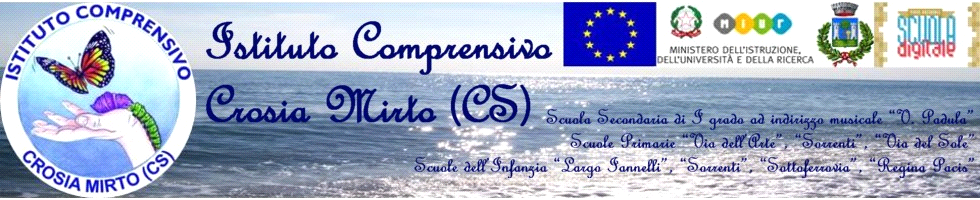 PROGRAMMAZIONE DIPARTIMENTO AREA UMANISTICACLASSI 1°-2°-3°  A.S. 2017/2018SCUOLA SECONDARIA DI PRIMO GRADOPREMESSA L’Italiano, come materia di studio, attraversa verticalmente le altre discipline divenendone sia a livello formativo e culturale sia a livello linguistico-espressivo strumento comune di insegnamento. La presente programmazione: si richiama alle finalità espresse nelle Indicazioni Nazionali e declinati nel curricolo verticale di Istituto (articolo 1, comma 4, del decreto del Presidente della Repubblica 20 marzo 2009, n. 89); si attiene alle finalità generali indicate dal POF di Istituto; tiene conto delle indicazioni emerse dal Collegio Docenti e dai Consigli di Classe; è frutto del lavoro collegiale espresso dal Dipartimento; è ampiamente adattabile alla situazione di partenza degli alunni delle singole classi. FINALITA’ Educare al valore sociale della comunicazione; Promuovere conoscenze e fornire gli strumenti espressivi ed argomentativi indispensabili per gestire l’interazione comunicativa e favorire l’inclusione sociale attraverso: Uso corretto, appropriato e consapevole della lingua italiana; Potenziamento delle quattro abilità linguistiche fondamentali (parlare, ascoltare, leggere e scrivere) sul piano produttivo e ricettivo; Conoscenza e rispetto di sé, degli altri e della realtà scolastica in genere; Conoscenza, controllo e utilizzo delle proprie capacità e degli strumenti di formazione; Socializzazione, integrazione e relazione con tutti (recupero delle situazioni di Svantaggio); Motivazione allo studio, nella prospettiva dell’orientamento futuro Rafforzamento dei comuni e fondamentali valori della convivenza civile, della tolleranza, della solidarietà. ITALIANOCLASSI PRIME 							CLASSI SECONDE 								DISCIPLINA : ITALIANOCLASSE TERZA 										DISCIPLINA : ITALIANOVALUTAZIONE IN BASE ALLE COMPETENZE RAGGIUNTE ♦ 10: comprendere gli aspetti espliciti ed impliciti dei messaggi, usa un lessico ricco ed appropriato, riesce a strutturare la frase in modo corretto e funzionale. Riconosce le caratteristiche dei diversi testi proposti. Produce testi orali e scritti organici, ben articolati e adatti alle diverse situazioni comunicative. ♦ 9: comprende gli aspetti espliciti ed impliciti dei messaggi, usa un lessico appropriato, riesce a strutturare la frase in modo corretto. Riconosce le principali caratteristiche dei diversi testi proposti. Produce testi orali e scritti organici e corretti, adatti alle situazioni comunicative. ♦ 8: comprende gli aspetti espliciti ed impliciti dei messaggi, usa un lessico adeguato, riesce a strutturare la frase in modo funzionale. Produce testi orali e scritti corretti, adatti alle situazioni comunicative. ♦ 7: comprende gli aspetti espliciti dei messaggi, usa un lessico adeguato, riesce a strutturare la frase in modo funzionale. Produce testi orali e scritti corretti, adatti alle situazioni comunicative. ♦comprende semplici messaggi; utilizza un lessico molto semplice; riconosce i principali elementi di testi; produce testi scritti ed orali in modo superficiale e generico rispetto alle situazioni comunicative. ♦ 5: comprende con difficoltà semplici messaggi, il lessico è povero e ripetitivo. Solo se guidato, riconosce gli elementi di un testo semplice; produce testi scritti non sempre corretti dal punto di vista orto - sintattico; la produzione orale è disorganica. ♦ 4: comprende con difficoltà semplici messaggi, il lessico non è appropriato. Solo se guidato, riconosce gli elementi di un testo semplice; produce testi scritti non corretti dal punto di vista orto - sintattico; la produzione orale è disorganica e non organizzata in modo chiaro.STORIA – CITTADINANZA E COSTITUZIONECLASSI PRIMECLASSI SECONDE 									DISCIPLINA STORIACLASSI TERZE 										DISCIPLINA STORIA CRITERI E OBIETTIVI MINIMI DI STORIA E CITTADINANZA E COSTITUZIONEVALUTAZIONE IN BASE ALLE COMPETENZE RAGGIUNTE 10: - identificare e descrivere le caratteristiche storico-sociali dei diversi periodi in modo approfondito, corretto e consapevole; - usare in modo sicuro il linguaggio e gli strumenti specifici della disciplina; - individuare con precisione le relazioni fra i diversi fatti storici 9: - identificare e descrivere le caratteristiche storico-sociali dei diversi periodi in modo corretto e consapevole; - usare in modo sicuro il linguaggio e gli strumenti specifici della disciplina. - individuare le relazioni fra i diversi fatti storici 8: - identificare e descrivere le caratteristiche storico-sociali dei diversi periodi in modo corretto e pertinente; - usare in modo adeguato il linguaggio e gli strumenti specifici della disciplina. - individuare le relazioni fra i diversi fatti storici7: - descrivere le principali caratteristiche storico-sociali dei diversi periodi in modo corretto ma poco articolato; - usare in modo adeguato il linguaggio e gli strumenti specifici della disciplina 6: - descrivere i principali eventi storici in modo meccanico; - usare parzialmente il linguaggio e gli strumenti specifici della disciplina. 5: - descrivere con difficoltà i principali eventi storici; - usare in modo approssimativo il linguaggio e gli strumenti specifici della disciplina. 4: - descrivere in modo lacunoso e disorganico i principali eventi storici, utilizzando un linguaggio non appropriato.GEOGRAFIACLASSI PRIMECLASSI SECONDE 														disciplina GeografiaCLASSI TERZE							 		DISCIPLINA GEOGRAFIAVALUTAZIONE IN BASE ALLE COMPETENZE RAGGIUNTE 10: - identificare e descrivere le caratteristiche geografico - antropologiche dei diversi territori in modo approfondito e consapevole; - utilizzare in modo corretto e sicuro gli strumenti ed il linguaggio della disciplina. 9: - identificare e descrivere le caratteristiche geografico - antropologiche dei diversi territori in modo corretto e pertinente; - utilizzare in modo sicuro il linguaggio e gli strumenti specifici della disciplina. 8: - identificare e descrivere le caratteristiche geografico - antropologiche dei diversi territori in modo corretto; - utilizzare in maniera adeguata il linguaggio e gli strumenti specifici della disciplina. 7: - descrivere le principali caratteristiche geografico - antropologiche dei diversi territori in modo corretto ma poco articolato; 6: - descrivere le principali caratteristiche geografico - antropologiche dei diversi territori in modo meccanico; - usare parzialmente il linguaggio e gli strumenti specifici della disciplina. 5: - descrivere con difficoltà le caratteristiche geografico - antropologiche dei diversi territori; - usare in modo approssimativo il linguaggio e gli strumenti specifici della disciplina. 4: - descrivere in modo lacunoso e disorganico le caratteristiche geografico – antropologiche dei diversi territori, utilizzando un linguaggio non appropriato.CRITERI E OBIETTIVI MINIMI DI GEOGRAFIATRAGUARDI DI COMPETENZA:  Ascolta interagendo in modo efficace in diverse situazioni comunicative  Legge con interesse e con piacere testi di vario tipo.  Usa in modo efficace la comunicazione orale per interagire e collaborare con gli altri  Usa in modo efficace la comunicazione scritta, anche per esprimere stati d’animo ed esporre punti di vista personali.  Riflette sulla lingua per migliorare la comunicazione orale e scritta TRAGUARDI DI COMPETENZA:  Ascolta interagendo in modo efficace in diverse situazioni comunicative  Legge con interesse e con piacere testi di vario tipo.  Usa in modo efficace la comunicazione orale per interagire e collaborare con gli altri  Usa in modo efficace la comunicazione scritta, anche per esprimere stati d’animo ed esporre punti di vista personali.  Riflette sulla lingua per migliorare la comunicazione orale e scritta TRAGUARDI DI COMPETENZA:  Ascolta interagendo in modo efficace in diverse situazioni comunicative  Legge con interesse e con piacere testi di vario tipo.  Usa in modo efficace la comunicazione orale per interagire e collaborare con gli altri  Usa in modo efficace la comunicazione scritta, anche per esprimere stati d’animo ed esporre punti di vista personali.  Riflette sulla lingua per migliorare la comunicazione orale e scritta NUCLEO FONDANTE: ASCOLTO E PARLATONUCLEO FONDANTE: ASCOLTO E PARLATONUCLEO FONDANTE: ASCOLTO E PARLATO- CAPACITA’/ ABILITA’ L’alunno è in grado di: - ascoltare testi riconoscendone la fonte e individuando: scopo, argomento e informazioni principali, punto di vista dell'emittente; - ascoltare testi diversi applicando tecniche di supporto alla comprensione durante l’ascolto (prendere semplici appunti, trascrivere brevi frasi riassuntive) e dopo l’ascolto (rielaborazione degli appunti per un loro utilizzo anche a distanza di tempo); - riconoscere, all’ascolto, alcuni elementi ritmici e sonori del testo poetico - raccontare oralmente esperienze personali selezionando informazioni significative e partendo dall'analisi e dalla discussione su problematiche contenute nei testi proposti - riferire oralmente su un testo narrativo esplicitando gli elementi della struttura, lo spazio, il tempo, i personaggi - descrivere oggettivamente e soggettivamente i vari aspetti della realtà .CONTENUTI ESSENZIALI La fiaba - la favola – la leggenda- il mito - l’epica - l'avventura Il testo narrativo: - trama, personaggi principali e secondari, tempo e luogo, tipi di sequenze, ritmo della narrazione. - informazioni principali/ secondarie - informazioni esplicite/implicite - il riassunto (dalle sequenze al riassunto) Il testo descrittivo: la descrizione soggettiva e oggettiva, le tecniche per descrivere. Il testo poetico: la parafrasi, il metro, il ritmo, le principali figure retoriche. COMPETENZE - Attivare un atteggiamento di ascolto e acquisire capacità di autocontrollo nello scambio informativo - Inserirsi in modo adeguato, coerente e attivo in situazioni di dialogo, modulando il proprio intervento nel rispetto delle opinioni altrui e condividendo con adulti e coetanei esperienze ed emozioni. - Socializzare attraverso la comunicazione - Riferire esperienze personali e altrui parlando in modo chiaro e organizzato e variando il contenuto e la forma in base al contesto e allo scopo - Esprimere gusti e preferenze in situazioni dialogiche - Formulare previsioni e ipotesi - Impegnarsi a risolvere i conflitti con la discussione Obiettivi minimi: riferire in modo semplice quanto appreso o lettoObiettivi minimi: riferire in modo semplice quanto appreso o lettoObiettivi minimi: riferire in modo semplice quanto appreso o lettoNUCLEO FONDANTE: LETTURANUCLEO FONDANTE: LETTURANUCLEO FONDANTE: LETTURANUCLEO FONDANTE: LETTURANUCLEO FONDANTE: LETTURANUCLEO FONDANTE: LETTURACAPACITA'/ABILITA CAPACITA'/ABILITA CONTENUTI ESSENZIALI CONTENUTI ESSENZIALI COMPETENZE COMPETENZE L'alunno è in grado di: - leggere ad alta voce in modo chiaro, corretto ed espressivo - leggere in modalità silenziosa testi di varia natura mettendo in atto strategie differenziate - comprendere testi narrativi individuando personaggi, tempo, spazio, relazioni causa – effetto, gli elementi caratteristici del genere e le tecniche narrative utilizzate dall’autore - comprendere testi descrittivi individuando gli elementi della descrizione e il punto di vista dell’osservatore. - riconoscere le informazioni esplicite e ricavare quelle implicite - ricercare, su uno stesso argomento, informazioni ricavabili da più fonti, selezionando quelle ritenute più significative. L'alunno è in grado di: - leggere ad alta voce in modo chiaro, corretto ed espressivo - leggere in modalità silenziosa testi di varia natura mettendo in atto strategie differenziate - comprendere testi narrativi individuando personaggi, tempo, spazio, relazioni causa – effetto, gli elementi caratteristici del genere e le tecniche narrative utilizzate dall’autore - comprendere testi descrittivi individuando gli elementi della descrizione e il punto di vista dell’osservatore. - riconoscere le informazioni esplicite e ricavare quelle implicite - ricercare, su uno stesso argomento, informazioni ricavabili da più fonti, selezionando quelle ritenute più significative. - fiaba/favola - mito/leggenda/epica - testo narrativo - testo descrittivo - testo poetico - fiaba/favola - mito/leggenda/epica - testo narrativo - testo descrittivo - testo poetico - Leggere e comprendere testi di vario tipo - Riconoscere e comprendere le inferenze e il senso del testo - Classificare le diverse tipologie testuali, individuandone la struttura - Riconoscere analogie di struttura tra generi letterari diversi - Leggere con piacere e interesse e nutrire curiosità e rispetto per il mondo dei libri. - Avviarsi alla costruzione di una identità personale e culturale arricchendo conoscenze e competenze linguistiche. - Leggere e comprendere testi di vario tipo - Riconoscere e comprendere le inferenze e il senso del testo - Classificare le diverse tipologie testuali, individuandone la struttura - Riconoscere analogie di struttura tra generi letterari diversi - Leggere con piacere e interesse e nutrire curiosità e rispetto per il mondo dei libri. - Avviarsi alla costruzione di una identità personale e culturale arricchendo conoscenze e competenze linguistiche. Obiettivi minimi: leggere un testo semplice cogliendone (anche in modo guidato) il senso globale.Obiettivi minimi: leggere un testo semplice cogliendone (anche in modo guidato) il senso globale.Obiettivi minimi: leggere un testo semplice cogliendone (anche in modo guidato) il senso globale.Obiettivi minimi: leggere un testo semplice cogliendone (anche in modo guidato) il senso globale.Obiettivi minimi: leggere un testo semplice cogliendone (anche in modo guidato) il senso globale.Obiettivi minimi: leggere un testo semplice cogliendone (anche in modo guidato) il senso globale.NUCLEO FONDANTE: SCRITTURANUCLEO FONDANTE: SCRITTURANUCLEO FONDANTE: SCRITTURANUCLEO FONDANTE: SCRITTURANUCLEO FONDANTE: SCRITTURANUCLEO FONDANTE: SCRITTURACAPACITA'/ABILITA' CAPACITA'/ABILITA' CAPACITA'/ABILITA' CONTENUTI ESSENZIALI COMPETENZE COMPETENZE L'alunno è in grado di: - scrivere testi corretti da un punto di vista ortografico, morfo-sintattico, lessicale e della coerenza/equilibrio fra le parti. - scrivere testi di forma diversa sulla base di modelli sperimentati - applicare le procedure di ideazione, pianificazione, stesura e revisione del testo a partire dall’analisi del compito di scrittura (strumenti per la raccolta delle idee, criteri per la revisione del testo, rispetto delle convenzioni grafiche) - realizzare forme diverse di scrittura creativa in prosa e in versi L'alunno è in grado di: - scrivere testi corretti da un punto di vista ortografico, morfo-sintattico, lessicale e della coerenza/equilibrio fra le parti. - scrivere testi di forma diversa sulla base di modelli sperimentati - applicare le procedure di ideazione, pianificazione, stesura e revisione del testo a partire dall’analisi del compito di scrittura (strumenti per la raccolta delle idee, criteri per la revisione del testo, rispetto delle convenzioni grafiche) - realizzare forme diverse di scrittura creativa in prosa e in versi L'alunno è in grado di: - scrivere testi corretti da un punto di vista ortografico, morfo-sintattico, lessicale e della coerenza/equilibrio fra le parti. - scrivere testi di forma diversa sulla base di modelli sperimentati - applicare le procedure di ideazione, pianificazione, stesura e revisione del testo a partire dall’analisi del compito di scrittura (strumenti per la raccolta delle idee, criteri per la revisione del testo, rispetto delle convenzioni grafiche) - realizzare forme diverse di scrittura creativa in prosa e in versi Produzione scritta - La narrazione di esperienze personali - La descrizione - Il riassunto - La manipolazione di testi - La parafrasi - Esprimere attraverso la scrittura gusti, preferenze, opinioni personali - Produrre testi di vario tipo con coesione morfo – sintattica e coerenza argomentativa - Saper effettuare schemi, tabelle, mappe concettuali - Saper prendere appunti - Socializzare attraverso la comunicazione / espressione - Esprimere attraverso la scrittura gusti, preferenze, opinioni personali - Produrre testi di vario tipo con coesione morfo – sintattica e coerenza argomentativa - Saper effettuare schemi, tabelle, mappe concettuali - Saper prendere appunti - Socializzare attraverso la comunicazione / espressione Obiettivi minimi: compilare semplici questionari; produrre semplici testiObiettivi minimi: compilare semplici questionari; produrre semplici testiObiettivi minimi: compilare semplici questionari; produrre semplici testiObiettivi minimi: compilare semplici questionari; produrre semplici testiObiettivi minimi: compilare semplici questionari; produrre semplici testiObiettivi minimi: compilare semplici questionari; produrre semplici testiNUCLEO FONDANTE: RIFLESSIONE SULLA LINGUANUCLEO FONDANTE: RIFLESSIONE SULLA LINGUANUCLEO FONDANTE: RIFLESSIONE SULLA LINGUANUCLEO FONDANTE: RIFLESSIONE SULLA LINGUANUCLEO FONDANTE: RIFLESSIONE SULLA LINGUANUCLEO FONDANTE: RIFLESSIONE SULLA LINGUACAPACITA'/ABILITA' CONTENUTI ESSENZIALI CONTENUTI ESSENZIALI CONTENUTI ESSENZIALI CONTENUTI ESSENZIALI COMPETENZE L'alunno è in grado di: - riconoscere e classificare gli elementi principali di tipo morfologico (nomi, verbi, aggettivi…) all’interno di un periodo e di un testo - riconoscere in un testo i principali connettivi e la loro funzione - individuare le caratteristiche dei principali tipi testuali e dei generi - utilizzare strumenti di consultazione. La forma delle parole: la morfologia e le parti del discorso. In particolare: - il verbo (uso dei modi e dei tempi verbali) - il pronome (i pronomi personali soggetto/complemento, i pronomi relativi e la loro funzione logica all'interno del testo) - la congiunzione (congiunzioni coordinanti e subordinanti: i rapporti logici fra le frasi all'interno di un testo). La forma delle parole: la morfologia e le parti del discorso. In particolare: - il verbo (uso dei modi e dei tempi verbali) - il pronome (i pronomi personali soggetto/complemento, i pronomi relativi e la loro funzione logica all'interno del testo) - la congiunzione (congiunzioni coordinanti e subordinanti: i rapporti logici fra le frasi all'interno di un testo). La forma delle parole: la morfologia e le parti del discorso. In particolare: - il verbo (uso dei modi e dei tempi verbali) - il pronome (i pronomi personali soggetto/complemento, i pronomi relativi e la loro funzione logica all'interno del testo) - la congiunzione (congiunzioni coordinanti e subordinanti: i rapporti logici fra le frasi all'interno di un testo). La forma delle parole: la morfologia e le parti del discorso. In particolare: - il verbo (uso dei modi e dei tempi verbali) - il pronome (i pronomi personali soggetto/complemento, i pronomi relativi e la loro funzione logica all'interno del testo) - la congiunzione (congiunzioni coordinanti e subordinanti: i rapporti logici fra le frasi all'interno di un testo). - Riconoscere, distinguere e classificare le categorie grammaticali in un frase - Applicare modalità di coesione e coerenza nell'espressione linguistica - Comprendere i vocaboli e le sfumature di significato nei diversi contesti - Comprendere ed utilizzare termini del linguaggio settoriale. Obiettivi minimi: scrivere con accettabile correttezza ortograficaObiettivi minimi: scrivere con accettabile correttezza ortograficaObiettivi minimi: scrivere con accettabile correttezza ortograficaObiettivi minimi: scrivere con accettabile correttezza ortograficaObiettivi minimi: scrivere con accettabile correttezza ortograficaObiettivi minimi: scrivere con accettabile correttezza ortograficaTRAGUARDI DI COMPETENZA:  Ascolta interagendo in modo efficace in diverse situazioni comunicative, sostenendo le proprie idee con testi orali e scritti.  E' consapevole che il dialogo, oltre ad essere uno strumento comunicativo, ha anche un grande valore civile e lo utilizza per apprendere informazioni ed elaborare opinioni su problemi riguardanti vari ambiti culturali e sociali.  Apprezza la lingua come strumento attraverso il quale può esprimere stati d’animo, rielaborare esperienze ed esporre punti di vista personali.  Utilizza le conoscenze metalinguistiche per migliorare la comunicazione orale e scritta.  Legge con interesse e con piacere testi di vario tipo e comincia a manifestare gusti personali rispetto a opere, autori e generi letterari.  Usa i manuali delle discipline o altri testi di studio al fine di ricercare, raccogliere e rielaborare i dati, le informazioni, i concetti e le esperienze necessarie. TRAGUARDI DI COMPETENZA:  Ascolta interagendo in modo efficace in diverse situazioni comunicative, sostenendo le proprie idee con testi orali e scritti.  E' consapevole che il dialogo, oltre ad essere uno strumento comunicativo, ha anche un grande valore civile e lo utilizza per apprendere informazioni ed elaborare opinioni su problemi riguardanti vari ambiti culturali e sociali.  Apprezza la lingua come strumento attraverso il quale può esprimere stati d’animo, rielaborare esperienze ed esporre punti di vista personali.  Utilizza le conoscenze metalinguistiche per migliorare la comunicazione orale e scritta.  Legge con interesse e con piacere testi di vario tipo e comincia a manifestare gusti personali rispetto a opere, autori e generi letterari.  Usa i manuali delle discipline o altri testi di studio al fine di ricercare, raccogliere e rielaborare i dati, le informazioni, i concetti e le esperienze necessarie. TRAGUARDI DI COMPETENZA:  Ascolta interagendo in modo efficace in diverse situazioni comunicative, sostenendo le proprie idee con testi orali e scritti.  E' consapevole che il dialogo, oltre ad essere uno strumento comunicativo, ha anche un grande valore civile e lo utilizza per apprendere informazioni ed elaborare opinioni su problemi riguardanti vari ambiti culturali e sociali.  Apprezza la lingua come strumento attraverso il quale può esprimere stati d’animo, rielaborare esperienze ed esporre punti di vista personali.  Utilizza le conoscenze metalinguistiche per migliorare la comunicazione orale e scritta.  Legge con interesse e con piacere testi di vario tipo e comincia a manifestare gusti personali rispetto a opere, autori e generi letterari.  Usa i manuali delle discipline o altri testi di studio al fine di ricercare, raccogliere e rielaborare i dati, le informazioni, i concetti e le esperienze necessarie. TRAGUARDI DI COMPETENZA:  Ascolta interagendo in modo efficace in diverse situazioni comunicative, sostenendo le proprie idee con testi orali e scritti.  E' consapevole che il dialogo, oltre ad essere uno strumento comunicativo, ha anche un grande valore civile e lo utilizza per apprendere informazioni ed elaborare opinioni su problemi riguardanti vari ambiti culturali e sociali.  Apprezza la lingua come strumento attraverso il quale può esprimere stati d’animo, rielaborare esperienze ed esporre punti di vista personali.  Utilizza le conoscenze metalinguistiche per migliorare la comunicazione orale e scritta.  Legge con interesse e con piacere testi di vario tipo e comincia a manifestare gusti personali rispetto a opere, autori e generi letterari.  Usa i manuali delle discipline o altri testi di studio al fine di ricercare, raccogliere e rielaborare i dati, le informazioni, i concetti e le esperienze necessarie. TRAGUARDI DI COMPETENZA:  Ascolta interagendo in modo efficace in diverse situazioni comunicative, sostenendo le proprie idee con testi orali e scritti.  E' consapevole che il dialogo, oltre ad essere uno strumento comunicativo, ha anche un grande valore civile e lo utilizza per apprendere informazioni ed elaborare opinioni su problemi riguardanti vari ambiti culturali e sociali.  Apprezza la lingua come strumento attraverso il quale può esprimere stati d’animo, rielaborare esperienze ed esporre punti di vista personali.  Utilizza le conoscenze metalinguistiche per migliorare la comunicazione orale e scritta.  Legge con interesse e con piacere testi di vario tipo e comincia a manifestare gusti personali rispetto a opere, autori e generi letterari.  Usa i manuali delle discipline o altri testi di studio al fine di ricercare, raccogliere e rielaborare i dati, le informazioni, i concetti e le esperienze necessarie. TRAGUARDI DI COMPETENZA:  Ascolta interagendo in modo efficace in diverse situazioni comunicative, sostenendo le proprie idee con testi orali e scritti.  E' consapevole che il dialogo, oltre ad essere uno strumento comunicativo, ha anche un grande valore civile e lo utilizza per apprendere informazioni ed elaborare opinioni su problemi riguardanti vari ambiti culturali e sociali.  Apprezza la lingua come strumento attraverso il quale può esprimere stati d’animo, rielaborare esperienze ed esporre punti di vista personali.  Utilizza le conoscenze metalinguistiche per migliorare la comunicazione orale e scritta.  Legge con interesse e con piacere testi di vario tipo e comincia a manifestare gusti personali rispetto a opere, autori e generi letterari.  Usa i manuali delle discipline o altri testi di studio al fine di ricercare, raccogliere e rielaborare i dati, le informazioni, i concetti e le esperienze necessarie. TRAGUARDI DI COMPETENZA:  Ascolta interagendo in modo efficace in diverse situazioni comunicative, sostenendo le proprie idee con testi orali e scritti.  E' consapevole che il dialogo, oltre ad essere uno strumento comunicativo, ha anche un grande valore civile e lo utilizza per apprendere informazioni ed elaborare opinioni su problemi riguardanti vari ambiti culturali e sociali.  Apprezza la lingua come strumento attraverso il quale può esprimere stati d’animo, rielaborare esperienze ed esporre punti di vista personali.  Utilizza le conoscenze metalinguistiche per migliorare la comunicazione orale e scritta.  Legge con interesse e con piacere testi di vario tipo e comincia a manifestare gusti personali rispetto a opere, autori e generi letterari.  Usa i manuali delle discipline o altri testi di studio al fine di ricercare, raccogliere e rielaborare i dati, le informazioni, i concetti e le esperienze necessarie. NUCLEO FONDANTE: ASCOLTO E PARLATONUCLEO FONDANTE: ASCOLTO E PARLATONUCLEO FONDANTE: ASCOLTO E PARLATONUCLEO FONDANTE: ASCOLTO E PARLATONUCLEO FONDANTE: ASCOLTO E PARLATONUCLEO FONDANTE: ASCOLTO E PARLATONUCLEO FONDANTE: ASCOLTO E PARLATOCAPACITA’/ ABILITA’ L’alunno è in grado di: - ascoltare testi prodotti/letti in situazioni scolastiche o trasmessi dai media riconoscendone la fonte e individuando: scopo, argomento e informazioni principali, punto di vista dell'emittente. - riconoscere gli elementi ritmici e sonori del testo poetico e utilizzarli per comprenderne il significato - osservare sinteticamente e analiticamente alcuni aspetti problematici della realtà - riferire oralmente su un argomento di studio presentandolo in modo chiaro e utilizzando un lessico specifico - raccontare oralmente esperienze personali significative in modo chiaro e coerente ed utilizzando un registro adeguato. - apprezzare semplici testi della Letteratura italiana inseriti nel contesto storico-culturale del periodo. CAPACITA’/ ABILITA’ L’alunno è in grado di: - ascoltare testi prodotti/letti in situazioni scolastiche o trasmessi dai media riconoscendone la fonte e individuando: scopo, argomento e informazioni principali, punto di vista dell'emittente. - riconoscere gli elementi ritmici e sonori del testo poetico e utilizzarli per comprenderne il significato - osservare sinteticamente e analiticamente alcuni aspetti problematici della realtà - riferire oralmente su un argomento di studio presentandolo in modo chiaro e utilizzando un lessico specifico - raccontare oralmente esperienze personali significative in modo chiaro e coerente ed utilizzando un registro adeguato. - apprezzare semplici testi della Letteratura italiana inseriti nel contesto storico-culturale del periodo. CAPACITA’/ ABILITA’ L’alunno è in grado di: - ascoltare testi prodotti/letti in situazioni scolastiche o trasmessi dai media riconoscendone la fonte e individuando: scopo, argomento e informazioni principali, punto di vista dell'emittente. - riconoscere gli elementi ritmici e sonori del testo poetico e utilizzarli per comprenderne il significato - osservare sinteticamente e analiticamente alcuni aspetti problematici della realtà - riferire oralmente su un argomento di studio presentandolo in modo chiaro e utilizzando un lessico specifico - raccontare oralmente esperienze personali significative in modo chiaro e coerente ed utilizzando un registro adeguato. - apprezzare semplici testi della Letteratura italiana inseriti nel contesto storico-culturale del periodo. CAPACITA’/ ABILITA’ L’alunno è in grado di: - ascoltare testi prodotti/letti in situazioni scolastiche o trasmessi dai media riconoscendone la fonte e individuando: scopo, argomento e informazioni principali, punto di vista dell'emittente. - riconoscere gli elementi ritmici e sonori del testo poetico e utilizzarli per comprenderne il significato - osservare sinteticamente e analiticamente alcuni aspetti problematici della realtà - riferire oralmente su un argomento di studio presentandolo in modo chiaro e utilizzando un lessico specifico - raccontare oralmente esperienze personali significative in modo chiaro e coerente ed utilizzando un registro adeguato. - apprezzare semplici testi della Letteratura italiana inseriti nel contesto storico-culturale del periodo. CONTENUTI ESSENZIALI La lettera, il diario, l'autobiografia (caratteristiche, scopi, contenuti, linguaggio) Il romanzo (a scelta fra i generi proposti dalla antologia es. horror, fantascienza, giallo, comico-umoristico) Letteratura (le peculiarità del testo letterario; percorso storico/tematico dalle origini all’Ottocento) Il testo poetico: le figure retoriche del significato, la parafrasi; avvio guidato all'analisi di una poesia. La relazione: la funzione, il linguaggio da usare, come si scrive una relazione. CONTENUTI ESSENZIALI La lettera, il diario, l'autobiografia (caratteristiche, scopi, contenuti, linguaggio) Il romanzo (a scelta fra i generi proposti dalla antologia es. horror, fantascienza, giallo, comico-umoristico) Letteratura (le peculiarità del testo letterario; percorso storico/tematico dalle origini all’Ottocento) Il testo poetico: le figure retoriche del significato, la parafrasi; avvio guidato all'analisi di una poesia. La relazione: la funzione, il linguaggio da usare, come si scrive una relazione. COMPETENZE - Acquisire capacità di autocontrollo nello scambio informativo - Ascoltare e comprendere le informazioni essenziali di una esposizione, di istruzioni per l’esecuzione di compiti, di messaggi trasmessi dai media ecc. - Inserirsi in modo adeguato, coerente e attivo in situazioni di dialogo, modulando il proprio intervento nel rispetto delle opinioni altrui. - Partecipare a situazioni comunicative diverse, tenendo conto del destinatario ed eventualmente riformulando il proprio discorso in base alle reazioni altrui - Esprimere gusti e preferenze in situazioni dialogiche giustificando la propri opinione ricorrendo a più motivazioni .Obiettivi minimi: comprendere il contenuto di una comunicazione - produrre una comunicazione orale semplice e chiaraObiettivi minimi: comprendere il contenuto di una comunicazione - produrre una comunicazione orale semplice e chiaraObiettivi minimi: comprendere il contenuto di una comunicazione - produrre una comunicazione orale semplice e chiaraObiettivi minimi: comprendere il contenuto di una comunicazione - produrre una comunicazione orale semplice e chiaraObiettivi minimi: comprendere il contenuto di una comunicazione - produrre una comunicazione orale semplice e chiaraObiettivi minimi: comprendere il contenuto di una comunicazione - produrre una comunicazione orale semplice e chiaraObiettivi minimi: comprendere il contenuto di una comunicazione - produrre una comunicazione orale semplice e chiaraNUCLEO FONDANTE: LETTURANUCLEO FONDANTE: LETTURANUCLEO FONDANTE: LETTURANUCLEO FONDANTE: LETTURANUCLEO FONDANTE: LETTURANUCLEO FONDANTE: LETTURANUCLEO FONDANTE: LETTURAL'alunno è in grado di: - leggere ad alta voce in modo espressivo testi narrativi raggruppando le parole legate dal significato e usando pause e intonazioni - leggere in modalità silenziosa testi narrativi applicando tecniche di supporto alla comprensione (sottolineature, note a margine, appunti) - comprendere testi letterari di vario tipo e forma individuando i personaggi, le loro caratteristiche, ruoli, relazioni e motivazione delle loro azioni; ambientazione; relazioni causali; genere di appartenenza e tecniche narrative. - usare in modo funzionale le varie parti di un manuale di studio .La lettera, il diario, l'autobiografia (caratteristiche, scopi, contenuti, linguaggio) Il romanzo (a scelta fra i generi proposti dalla antologia es. horror, fantascienza, giallo, comico-umoristico) Letteratura (le peculiarità del testo letterario; percorso storico/tematico dalle origini al Settecento) Il testo poetico: le figure retoriche del significato, la parafrasi; avvio guidato all'analisi di una poesia. La relazione: la funzione, il linguaggio da usare, come si scrive una relazione. La lettera, il diario, l'autobiografia (caratteristiche, scopi, contenuti, linguaggio) Il romanzo (a scelta fra i generi proposti dalla antologia es. horror, fantascienza, giallo, comico-umoristico) Letteratura (le peculiarità del testo letterario; percorso storico/tematico dalle origini al Settecento) Il testo poetico: le figure retoriche del significato, la parafrasi; avvio guidato all'analisi di una poesia. La relazione: la funzione, il linguaggio da usare, come si scrive una relazione. La lettera, il diario, l'autobiografia (caratteristiche, scopi, contenuti, linguaggio) Il romanzo (a scelta fra i generi proposti dalla antologia es. horror, fantascienza, giallo, comico-umoristico) Letteratura (le peculiarità del testo letterario; percorso storico/tematico dalle origini al Settecento) Il testo poetico: le figure retoriche del significato, la parafrasi; avvio guidato all'analisi di una poesia. La relazione: la funzione, il linguaggio da usare, come si scrive una relazione. La lettera, il diario, l'autobiografia (caratteristiche, scopi, contenuti, linguaggio) Il romanzo (a scelta fra i generi proposti dalla antologia es. horror, fantascienza, giallo, comico-umoristico) Letteratura (le peculiarità del testo letterario; percorso storico/tematico dalle origini al Settecento) Il testo poetico: le figure retoriche del significato, la parafrasi; avvio guidato all'analisi di una poesia. La relazione: la funzione, il linguaggio da usare, come si scrive una relazione. - Leggere con piacere e interesse riconoscendo e comprendendo le inferenze e il senso del testo - Ricavare informazioni esplicite ed implicite da testi informativi ed espositivi per documentarsi su un argomento specifico o per realizzare scopi pratici - Confrontare, su uno stesso argomento, informazioni ricavabili da più fonti selezionando quelle ritenute più significative - Riformulare in modo sintetico le informazioni selezionate da un testo e riorganizzarle in modo personale - Leggere con piacere e interesse riconoscendo e comprendendo le inferenze e il senso del testo - Ricavare informazioni esplicite ed implicite da testi informativi ed espositivi per documentarsi su un argomento specifico o per realizzare scopi pratici - Confrontare, su uno stesso argomento, informazioni ricavabili da più fonti selezionando quelle ritenute più significative - Riformulare in modo sintetico le informazioni selezionate da un testo e riorganizzarle in modo personale NUCLEO FONDANTE: SCRITTURANUCLEO FONDANTE: SCRITTURANUCLEO FONDANTE: SCRITTURANUCLEO FONDANTE: SCRITTURANUCLEO FONDANTE: SCRITTURANUCLEO FONDANTE: SCRITTURANUCLEO FONDANTE: SCRITTURACAPACITA'/ABILITA' L'alunno è in grado di: - applicare, a partire dall'analisi del compito di scrittura, le procedure di ideazione, pianificazione, stesura e revisione di un testo narrativo o espositivo servendosi di liste di argomenti e scalette, utilizzando criteri per la revisione del testo e rispettando le dovute convenzioni grafiche - scrivere testi corretti da un punto di vista ortografico/morfosintattico/lessicale e dotati di coerenza e coesione. - inventare, sulla base di modelli sperimentati, testi narrativi/espositivi/interpretativi adeguati a situazione, argomento, scopo, destinatario, registro. - realizzare forme diverse di scrittura creativa - scrivere sintesi di testi letti o ascoltati o di testi multimediali .CAPACITA'/ABILITA' L'alunno è in grado di: - applicare, a partire dall'analisi del compito di scrittura, le procedure di ideazione, pianificazione, stesura e revisione di un testo narrativo o espositivo servendosi di liste di argomenti e scalette, utilizzando criteri per la revisione del testo e rispettando le dovute convenzioni grafiche - scrivere testi corretti da un punto di vista ortografico/morfosintattico/lessicale e dotati di coerenza e coesione. - inventare, sulla base di modelli sperimentati, testi narrativi/espositivi/interpretativi adeguati a situazione, argomento, scopo, destinatario, registro. - realizzare forme diverse di scrittura creativa - scrivere sintesi di testi letti o ascoltati o di testi multimediali .CAPACITA'/ABILITA' L'alunno è in grado di: - applicare, a partire dall'analisi del compito di scrittura, le procedure di ideazione, pianificazione, stesura e revisione di un testo narrativo o espositivo servendosi di liste di argomenti e scalette, utilizzando criteri per la revisione del testo e rispettando le dovute convenzioni grafiche - scrivere testi corretti da un punto di vista ortografico/morfosintattico/lessicale e dotati di coerenza e coesione. - inventare, sulla base di modelli sperimentati, testi narrativi/espositivi/interpretativi adeguati a situazione, argomento, scopo, destinatario, registro. - realizzare forme diverse di scrittura creativa - scrivere sintesi di testi letti o ascoltati o di testi multimediali .CONTENUTI ESSENZIALI Produzione scritta - diario e lettera - racconto di esperienze personali legate alla propria adolescenza - cronaca CONTENUTI ESSENZIALI Produzione scritta - diario e lettera - racconto di esperienze personali legate alla propria adolescenza - cronaca COMPETENZE - Usare in modo efficace la comunicazione scritta per comunicare con gli altri - Esprimere, attraverso la scrittura, gusti, preferenze, opinioni personali - Scrivere testi curando l'impostazione grafica e concettuale - Scrivere per se stesso narrando in prima persona - Saper commentare un testo letto o ascoltato esprimendo giudizi e considerazioni personali - Saper effettuare schemi, tabelle, mappe concettuali; saper prendere appunti - Saper sintetizzare un testo in modo funzionale ai propri scopi COMPETENZE - Usare in modo efficace la comunicazione scritta per comunicare con gli altri - Esprimere, attraverso la scrittura, gusti, preferenze, opinioni personali - Scrivere testi curando l'impostazione grafica e concettuale - Scrivere per se stesso narrando in prima persona - Saper commentare un testo letto o ascoltato esprimendo giudizi e considerazioni personali - Saper effettuare schemi, tabelle, mappe concettuali; saper prendere appunti - Saper sintetizzare un testo in modo funzionale ai propri scopi Obiettivi minimi: comunicare le proprie esperienze in maniera comprensibile nella forma di testo prescelta (diario, lettera. ecc..) Obiettivi minimi: comunicare le proprie esperienze in maniera comprensibile nella forma di testo prescelta (diario, lettera. ecc..) Obiettivi minimi: comunicare le proprie esperienze in maniera comprensibile nella forma di testo prescelta (diario, lettera. ecc..) Obiettivi minimi: comunicare le proprie esperienze in maniera comprensibile nella forma di testo prescelta (diario, lettera. ecc..) Obiettivi minimi: comunicare le proprie esperienze in maniera comprensibile nella forma di testo prescelta (diario, lettera. ecc..) Obiettivi minimi: comunicare le proprie esperienze in maniera comprensibile nella forma di testo prescelta (diario, lettera. ecc..) Obiettivi minimi: comunicare le proprie esperienze in maniera comprensibile nella forma di testo prescelta (diario, lettera. ecc..) NUCLEO FONDANTE: RIFLESSIONE SULLA LINGUANUCLEO FONDANTE: RIFLESSIONE SULLA LINGUANUCLEO FONDANTE: RIFLESSIONE SULLA LINGUANUCLEO FONDANTE: RIFLESSIONE SULLA LINGUANUCLEO FONDANTE: RIFLESSIONE SULLA LINGUANUCLEO FONDANTE: RIFLESSIONE SULLA LINGUANUCLEO FONDANTE: RIFLESSIONE SULLA LINGUACAPACITA'/ABILITA' CAPACITA'/ABILITA' CONTENUTI ESSENZIALI CONTENUTI ESSENZIALI CONTENUTI ESSENZIALI COMPETENZECOMPETENZEL'alunno è in grado di: - riconoscere gli elementi principali di tipo sintattico presenti in un periodo e in un testo - riconoscere in un testo i principali connettivi e la loro funzione - stabilire relazioni tra situazione di comunicazione, interlocutori e registri linguistici - riconoscere le caratteristiche dei principali tipi testuali e dei generi - riconoscere la pluralità dei linguaggi e i relativi campi .L'alunno è in grado di: - riconoscere gli elementi principali di tipo sintattico presenti in un periodo e in un testo - riconoscere in un testo i principali connettivi e la loro funzione - stabilire relazioni tra situazione di comunicazione, interlocutori e registri linguistici - riconoscere le caratteristiche dei principali tipi testuali e dei generi - riconoscere la pluralità dei linguaggi e i relativi campi .I rapporti tra le parole: la frase semplice e la frase complessa La sintassi della frase semplice: la frase e le espansioni, il soggetto, il predicato, l'attributo e l'apposizione, i complementi (il complemento oggetto e i principali complementi indiretti) .I rapporti tra le parole: la frase semplice e la frase complessa La sintassi della frase semplice: la frase e le espansioni, il soggetto, il predicato, l'attributo e l'apposizione, i complementi (il complemento oggetto e i principali complementi indiretti) .I rapporti tra le parole: la frase semplice e la frase complessa La sintassi della frase semplice: la frase e le espansioni, il soggetto, il predicato, l'attributo e l'apposizione, i complementi (il complemento oggetto e i principali complementi indiretti) .- Saper individuare ed utilizzare le componenti morfosintattiche e logiche - Utilizzare le conoscenze metalinguistiche per migliorare la comunicazione orale e scritta - Acquisire la consapevolezza dell’esistenza di più codici comunicativi con strutture e funzioni differenti .- Saper individuare ed utilizzare le componenti morfosintattiche e logiche - Utilizzare le conoscenze metalinguistiche per migliorare la comunicazione orale e scritta - Acquisire la consapevolezza dell’esistenza di più codici comunicativi con strutture e funzioni differenti .Obiettivi minimi: riconoscere gli elementi e le funzioni logiche essenziali in una fraseObiettivi minimi: riconoscere gli elementi e le funzioni logiche essenziali in una fraseObiettivi minimi: riconoscere gli elementi e le funzioni logiche essenziali in una fraseObiettivi minimi: riconoscere gli elementi e le funzioni logiche essenziali in una fraseObiettivi minimi: riconoscere gli elementi e le funzioni logiche essenziali in una fraseObiettivi minimi: riconoscere gli elementi e le funzioni logiche essenziali in una fraseObiettivi minimi: riconoscere gli elementi e le funzioni logiche essenziali in una fraseTRAGUARDI DI COMPETENZA:  Ascolta interagendo in modo efficace in diverse situazioni comunicative, sostenendo le proprie idee con testi orali e scritti che siano sempre rispettosi delle opinioni altrui  Usa in modo efficace la comunicazione orale e scritta per interagire e collaborare con gli altri  Usa i manuali delle discipline o altri testi di studio al fine di ricercare, raccogliere e rielaborare i dati, le informazioni, i concetti e le esperienze necessarie, anche con l'utilizzo di strumenti informatici..  Legge con interesse e con piacere testi di vario tipo e comincia a manifestare gusti personali rispetto a opere, autori e generi letterari.  Ha imparato ad apprezzare la lingua come strumento attraverso il quale esprimere stati d’animo, rielaborare esperienze ed esporre punti di vista personali.  E' capace di utilizzare le conoscenze metalinguistiche per migliorare la comunicazione orale e scritta TRAGUARDI DI COMPETENZA:  Ascolta interagendo in modo efficace in diverse situazioni comunicative, sostenendo le proprie idee con testi orali e scritti che siano sempre rispettosi delle opinioni altrui  Usa in modo efficace la comunicazione orale e scritta per interagire e collaborare con gli altri  Usa i manuali delle discipline o altri testi di studio al fine di ricercare, raccogliere e rielaborare i dati, le informazioni, i concetti e le esperienze necessarie, anche con l'utilizzo di strumenti informatici..  Legge con interesse e con piacere testi di vario tipo e comincia a manifestare gusti personali rispetto a opere, autori e generi letterari.  Ha imparato ad apprezzare la lingua come strumento attraverso il quale esprimere stati d’animo, rielaborare esperienze ed esporre punti di vista personali.  E' capace di utilizzare le conoscenze metalinguistiche per migliorare la comunicazione orale e scritta TRAGUARDI DI COMPETENZA:  Ascolta interagendo in modo efficace in diverse situazioni comunicative, sostenendo le proprie idee con testi orali e scritti che siano sempre rispettosi delle opinioni altrui  Usa in modo efficace la comunicazione orale e scritta per interagire e collaborare con gli altri  Usa i manuali delle discipline o altri testi di studio al fine di ricercare, raccogliere e rielaborare i dati, le informazioni, i concetti e le esperienze necessarie, anche con l'utilizzo di strumenti informatici..  Legge con interesse e con piacere testi di vario tipo e comincia a manifestare gusti personali rispetto a opere, autori e generi letterari.  Ha imparato ad apprezzare la lingua come strumento attraverso il quale esprimere stati d’animo, rielaborare esperienze ed esporre punti di vista personali.  E' capace di utilizzare le conoscenze metalinguistiche per migliorare la comunicazione orale e scritta TRAGUARDI DI COMPETENZA:  Ascolta interagendo in modo efficace in diverse situazioni comunicative, sostenendo le proprie idee con testi orali e scritti che siano sempre rispettosi delle opinioni altrui  Usa in modo efficace la comunicazione orale e scritta per interagire e collaborare con gli altri  Usa i manuali delle discipline o altri testi di studio al fine di ricercare, raccogliere e rielaborare i dati, le informazioni, i concetti e le esperienze necessarie, anche con l'utilizzo di strumenti informatici..  Legge con interesse e con piacere testi di vario tipo e comincia a manifestare gusti personali rispetto a opere, autori e generi letterari.  Ha imparato ad apprezzare la lingua come strumento attraverso il quale esprimere stati d’animo, rielaborare esperienze ed esporre punti di vista personali.  E' capace di utilizzare le conoscenze metalinguistiche per migliorare la comunicazione orale e scritta TRAGUARDI DI COMPETENZA:  Ascolta interagendo in modo efficace in diverse situazioni comunicative, sostenendo le proprie idee con testi orali e scritti che siano sempre rispettosi delle opinioni altrui  Usa in modo efficace la comunicazione orale e scritta per interagire e collaborare con gli altri  Usa i manuali delle discipline o altri testi di studio al fine di ricercare, raccogliere e rielaborare i dati, le informazioni, i concetti e le esperienze necessarie, anche con l'utilizzo di strumenti informatici..  Legge con interesse e con piacere testi di vario tipo e comincia a manifestare gusti personali rispetto a opere, autori e generi letterari.  Ha imparato ad apprezzare la lingua come strumento attraverso il quale esprimere stati d’animo, rielaborare esperienze ed esporre punti di vista personali.  E' capace di utilizzare le conoscenze metalinguistiche per migliorare la comunicazione orale e scritta TRAGUARDI DI COMPETENZA:  Ascolta interagendo in modo efficace in diverse situazioni comunicative, sostenendo le proprie idee con testi orali e scritti che siano sempre rispettosi delle opinioni altrui  Usa in modo efficace la comunicazione orale e scritta per interagire e collaborare con gli altri  Usa i manuali delle discipline o altri testi di studio al fine di ricercare, raccogliere e rielaborare i dati, le informazioni, i concetti e le esperienze necessarie, anche con l'utilizzo di strumenti informatici..  Legge con interesse e con piacere testi di vario tipo e comincia a manifestare gusti personali rispetto a opere, autori e generi letterari.  Ha imparato ad apprezzare la lingua come strumento attraverso il quale esprimere stati d’animo, rielaborare esperienze ed esporre punti di vista personali.  E' capace di utilizzare le conoscenze metalinguistiche per migliorare la comunicazione orale e scritta TRAGUARDI DI COMPETENZA:  Ascolta interagendo in modo efficace in diverse situazioni comunicative, sostenendo le proprie idee con testi orali e scritti che siano sempre rispettosi delle opinioni altrui  Usa in modo efficace la comunicazione orale e scritta per interagire e collaborare con gli altri  Usa i manuali delle discipline o altri testi di studio al fine di ricercare, raccogliere e rielaborare i dati, le informazioni, i concetti e le esperienze necessarie, anche con l'utilizzo di strumenti informatici..  Legge con interesse e con piacere testi di vario tipo e comincia a manifestare gusti personali rispetto a opere, autori e generi letterari.  Ha imparato ad apprezzare la lingua come strumento attraverso il quale esprimere stati d’animo, rielaborare esperienze ed esporre punti di vista personali.  E' capace di utilizzare le conoscenze metalinguistiche per migliorare la comunicazione orale e scritta TRAGUARDI DI COMPETENZA:  Ascolta interagendo in modo efficace in diverse situazioni comunicative, sostenendo le proprie idee con testi orali e scritti che siano sempre rispettosi delle opinioni altrui  Usa in modo efficace la comunicazione orale e scritta per interagire e collaborare con gli altri  Usa i manuali delle discipline o altri testi di studio al fine di ricercare, raccogliere e rielaborare i dati, le informazioni, i concetti e le esperienze necessarie, anche con l'utilizzo di strumenti informatici..  Legge con interesse e con piacere testi di vario tipo e comincia a manifestare gusti personali rispetto a opere, autori e generi letterari.  Ha imparato ad apprezzare la lingua come strumento attraverso il quale esprimere stati d’animo, rielaborare esperienze ed esporre punti di vista personali.  E' capace di utilizzare le conoscenze metalinguistiche per migliorare la comunicazione orale e scritta NUCLEO FONDANTE: ASCOLTO E PARLATONUCLEO FONDANTE: ASCOLTO E PARLATONUCLEO FONDANTE: ASCOLTO E PARLATONUCLEO FONDANTE: ASCOLTO E PARLATONUCLEO FONDANTE: ASCOLTO E PARLATONUCLEO FONDANTE: ASCOLTO E PARLATONUCLEO FONDANTE: ASCOLTO E PARLATONUCLEO FONDANTE: ASCOLTO E PARLATOCAPACITA’/ ABILITA’ L’alunno è in grado di: - utilizzare le proprie conoscenze sui tipi di testo da ascoltare mettendo in atto strategie differenziate - ascoltare testi letti in situazioni scolastiche o trasmessi dai media riconoscendone la fonte e individuando: scopo, argomento e informazioni principali, punto di vista dell'emittente. - raccontare oralmente esperienze personali selezionando informazioni significative in base allo scopo, ordinandole in base ad un criterio logico-cronologico, esplicitandole in modo chiaro ed esauriente e usando un registro adeguato all'argomento e alla situazione - riferire oralmente su un argomento di studio esplicitando lo scopo e presentando in modo chiaro l'argomento, seguendo un ordine prestabilito e coerente e usando un registro adeguato all'argomento e alla situazione - controllare il lessico specifico, precisando fonti e servendosi eventualmente di materiali di supporto. CAPACITA’/ ABILITA’ L’alunno è in grado di: - utilizzare le proprie conoscenze sui tipi di testo da ascoltare mettendo in atto strategie differenziate - ascoltare testi letti in situazioni scolastiche o trasmessi dai media riconoscendone la fonte e individuando: scopo, argomento e informazioni principali, punto di vista dell'emittente. - raccontare oralmente esperienze personali selezionando informazioni significative in base allo scopo, ordinandole in base ad un criterio logico-cronologico, esplicitandole in modo chiaro ed esauriente e usando un registro adeguato all'argomento e alla situazione - riferire oralmente su un argomento di studio esplicitando lo scopo e presentando in modo chiaro l'argomento, seguendo un ordine prestabilito e coerente e usando un registro adeguato all'argomento e alla situazione - controllare il lessico specifico, precisando fonti e servendosi eventualmente di materiali di supporto. CAPACITA’/ ABILITA’ L’alunno è in grado di: - utilizzare le proprie conoscenze sui tipi di testo da ascoltare mettendo in atto strategie differenziate - ascoltare testi letti in situazioni scolastiche o trasmessi dai media riconoscendone la fonte e individuando: scopo, argomento e informazioni principali, punto di vista dell'emittente. - raccontare oralmente esperienze personali selezionando informazioni significative in base allo scopo, ordinandole in base ad un criterio logico-cronologico, esplicitandole in modo chiaro ed esauriente e usando un registro adeguato all'argomento e alla situazione - riferire oralmente su un argomento di studio esplicitando lo scopo e presentando in modo chiaro l'argomento, seguendo un ordine prestabilito e coerente e usando un registro adeguato all'argomento e alla situazione - controllare il lessico specifico, precisando fonti e servendosi eventualmente di materiali di supporto. CAPACITA’/ ABILITA’ L’alunno è in grado di: - utilizzare le proprie conoscenze sui tipi di testo da ascoltare mettendo in atto strategie differenziate - ascoltare testi letti in situazioni scolastiche o trasmessi dai media riconoscendone la fonte e individuando: scopo, argomento e informazioni principali, punto di vista dell'emittente. - raccontare oralmente esperienze personali selezionando informazioni significative in base allo scopo, ordinandole in base ad un criterio logico-cronologico, esplicitandole in modo chiaro ed esauriente e usando un registro adeguato all'argomento e alla situazione - riferire oralmente su un argomento di studio esplicitando lo scopo e presentando in modo chiaro l'argomento, seguendo un ordine prestabilito e coerente e usando un registro adeguato all'argomento e alla situazione - controllare il lessico specifico, precisando fonti e servendosi eventualmente di materiali di supporto. CONTENUTI ESSENZIALI Il romanzo moderno: le caratteristiche principali, i diversi tipi di romanzo, l'evoluzione del romanzo nel tempo. L'analisi e il commento di un testo: la caratterizzazione dei personaggi, il punto di vista, la voce narrante, il tempo del racconto, il linguaggio e lo stile dell'autore La poesia: il commento ad una poesia (percorso tematico) Il testo interpretativo e la recensione. Il testo argomentativo : brani tratti da saggi, articoli di quotidiano ecc. con riferimento a tematiche d'interesse comune o d'attualità ( presentazione del tema, tesi dell'autore, argomentazioni a favore, antitesi, confutazioni, conclusioni) La letteratura: analisi delle opere dei principali autori dell’ Ottocento e Novecento (percorso storico/tematico). CONTENUTI ESSENZIALI Il romanzo moderno: le caratteristiche principali, i diversi tipi di romanzo, l'evoluzione del romanzo nel tempo. L'analisi e il commento di un testo: la caratterizzazione dei personaggi, il punto di vista, la voce narrante, il tempo del racconto, il linguaggio e lo stile dell'autore La poesia: il commento ad una poesia (percorso tematico) Il testo interpretativo e la recensione. Il testo argomentativo : brani tratti da saggi, articoli di quotidiano ecc. con riferimento a tematiche d'interesse comune o d'attualità ( presentazione del tema, tesi dell'autore, argomentazioni a favore, antitesi, confutazioni, conclusioni) La letteratura: analisi delle opere dei principali autori dell’ Ottocento e Novecento (percorso storico/tematico). CONTENUTI ESSENZIALI Il romanzo moderno: le caratteristiche principali, i diversi tipi di romanzo, l'evoluzione del romanzo nel tempo. L'analisi e il commento di un testo: la caratterizzazione dei personaggi, il punto di vista, la voce narrante, il tempo del racconto, il linguaggio e lo stile dell'autore La poesia: il commento ad una poesia (percorso tematico) Il testo interpretativo e la recensione. Il testo argomentativo : brani tratti da saggi, articoli di quotidiano ecc. con riferimento a tematiche d'interesse comune o d'attualità ( presentazione del tema, tesi dell'autore, argomentazioni a favore, antitesi, confutazioni, conclusioni) La letteratura: analisi delle opere dei principali autori dell’ Ottocento e Novecento (percorso storico/tematico). COMPETENZE - Attivare un atteggiamento di ascolto e acquisire capacità di autocontrollo nello scambio informativo - Inserirsi in modo adeguato, coerente e attivo in situazioni di dialogo, modulando il proprio intervento nel rispetto delle opinioni altrui. - Trattare un argomento di studio o argomenti culturali e sociali esponendo fatti, argomentazioni, riflessioni personali - Collegare e utilizzare informazioni provenienti da diverse discipline - Utilizzare le conoscenze acquisite in situazioni nuove .Obiettivi minimi: - comprendere la struttura e il contenuto di un brano semplice- riferire in modo semplice le proprie esperienze o un argomento di studioObiettivi minimi: - comprendere la struttura e il contenuto di un brano semplice- riferire in modo semplice le proprie esperienze o un argomento di studioObiettivi minimi: - comprendere la struttura e il contenuto di un brano semplice- riferire in modo semplice le proprie esperienze o un argomento di studioObiettivi minimi: - comprendere la struttura e il contenuto di un brano semplice- riferire in modo semplice le proprie esperienze o un argomento di studioObiettivi minimi: - comprendere la struttura e il contenuto di un brano semplice- riferire in modo semplice le proprie esperienze o un argomento di studioObiettivi minimi: - comprendere la struttura e il contenuto di un brano semplice- riferire in modo semplice le proprie esperienze o un argomento di studioObiettivi minimi: - comprendere la struttura e il contenuto di un brano semplice- riferire in modo semplice le proprie esperienze o un argomento di studioObiettivi minimi: - comprendere la struttura e il contenuto di un brano semplice- riferire in modo semplice le proprie esperienze o un argomento di studioNUCLEO FONDANTE: LETTURANUCLEO FONDANTE: LETTURANUCLEO FONDANTE: LETTURANUCLEO FONDANTE: LETTURANUCLEO FONDANTE: LETTURANUCLEO FONDANTE: LETTURANUCLEO FONDANTE: LETTURANUCLEO FONDANTE: LETTURACAPACITA'/ABILITA' CAPACITA'/ABILITA' CONTENUTI ESSENZIALI CONTENUTI ESSENZIALI CONTENUTI ESSENZIALI CONTENUTI ESSENZIALI COMPETENZE COMPETENZE L'alunno è in grado di: - comprendere testi letterari di vario tipo e forma individuando i personaggi, le loro caratteristiche, ruoli, relazioni e motivazione delle loro azioni; ambientazione; relazioni causali; genere di appartenenza e tecniche narrative. - usare in modo funzionale le varie parti di un manuale di studio - comprendere tesi centrale, argomenti a sostegno e intenzione comunicativa di testi argomentativi su temi affrontati in classe .L'alunno è in grado di: - comprendere testi letterari di vario tipo e forma individuando i personaggi, le loro caratteristiche, ruoli, relazioni e motivazione delle loro azioni; ambientazione; relazioni causali; genere di appartenenza e tecniche narrative. - usare in modo funzionale le varie parti di un manuale di studio - comprendere tesi centrale, argomenti a sostegno e intenzione comunicativa di testi argomentativi su temi affrontati in classe .Il romanzo moderno: le caratteristiche principali, i diversi tipi di romanzo, l'evoluzione del romanzo nel tempo. L'analisi e il commento di un testo: la caratterizzazione dei personaggi, il punto di vista, la voce narrante, il tempo del racconto, il linguaggio e lo stile dell'autore La poesia: il commento ad una poesia (percorso tematico) Il testo interpretativo, la recensione e la relazione. Il testo argomentativo : brani tratti da saggi, articoli di quotidiano ecc. con riferimento a tematiche d'interesse comune o d'attualità ( presentazione del tema, tesi dell'autore, argomentazioni a favore, antitesi, confutazioni, conclusioni) La letteratura: analisi delle opere dei principali autori dell’ Ottocento e Novecento (percorso storico/tematico) .Il romanzo moderno: le caratteristiche principali, i diversi tipi di romanzo, l'evoluzione del romanzo nel tempo. L'analisi e il commento di un testo: la caratterizzazione dei personaggi, il punto di vista, la voce narrante, il tempo del racconto, il linguaggio e lo stile dell'autore La poesia: il commento ad una poesia (percorso tematico) Il testo interpretativo, la recensione e la relazione. Il testo argomentativo : brani tratti da saggi, articoli di quotidiano ecc. con riferimento a tematiche d'interesse comune o d'attualità ( presentazione del tema, tesi dell'autore, argomentazioni a favore, antitesi, confutazioni, conclusioni) La letteratura: analisi delle opere dei principali autori dell’ Ottocento e Novecento (percorso storico/tematico) .Il romanzo moderno: le caratteristiche principali, i diversi tipi di romanzo, l'evoluzione del romanzo nel tempo. L'analisi e il commento di un testo: la caratterizzazione dei personaggi, il punto di vista, la voce narrante, il tempo del racconto, il linguaggio e lo stile dell'autore La poesia: il commento ad una poesia (percorso tematico) Il testo interpretativo, la recensione e la relazione. Il testo argomentativo : brani tratti da saggi, articoli di quotidiano ecc. con riferimento a tematiche d'interesse comune o d'attualità ( presentazione del tema, tesi dell'autore, argomentazioni a favore, antitesi, confutazioni, conclusioni) La letteratura: analisi delle opere dei principali autori dell’ Ottocento e Novecento (percorso storico/tematico) .Il romanzo moderno: le caratteristiche principali, i diversi tipi di romanzo, l'evoluzione del romanzo nel tempo. L'analisi e il commento di un testo: la caratterizzazione dei personaggi, il punto di vista, la voce narrante, il tempo del racconto, il linguaggio e lo stile dell'autore La poesia: il commento ad una poesia (percorso tematico) Il testo interpretativo, la recensione e la relazione. Il testo argomentativo : brani tratti da saggi, articoli di quotidiano ecc. con riferimento a tematiche d'interesse comune o d'attualità ( presentazione del tema, tesi dell'autore, argomentazioni a favore, antitesi, confutazioni, conclusioni) La letteratura: analisi delle opere dei principali autori dell’ Ottocento e Novecento (percorso storico/tematico) .- Ricavare informazioni esplicite e implicite da testi informativi ed espositivi per documentarsi su un argomento specifico - Confrontare, analizzare ed utilizzare su uno stesso argomento, informazioni ricavabili da più fonti, selezionando quelle ritenute più significative - Riformulare in modo sintetico le informazioni selezionate da un testo e riorganizzarle in modo personale - Leggere con interesse e con piacere testi di vario tipo e manifestare gusti personali rispetto a opere, autori e generi letterari. - Ricavare informazioni esplicite e implicite da testi informativi ed espositivi per documentarsi su un argomento specifico - Confrontare, analizzare ed utilizzare su uno stesso argomento, informazioni ricavabili da più fonti, selezionando quelle ritenute più significative - Riformulare in modo sintetico le informazioni selezionate da un testo e riorganizzarle in modo personale - Leggere con interesse e con piacere testi di vario tipo e manifestare gusti personali rispetto a opere, autori e generi letterari. Obiettivi minimi: comprendere il contenuto essenziale dei testiObiettivi minimi: comprendere il contenuto essenziale dei testiObiettivi minimi: comprendere il contenuto essenziale dei testiObiettivi minimi: comprendere il contenuto essenziale dei testiObiettivi minimi: comprendere il contenuto essenziale dei testiObiettivi minimi: comprendere il contenuto essenziale dei testiObiettivi minimi: comprendere il contenuto essenziale dei testiObiettivi minimi: comprendere il contenuto essenziale dei testiNUCLEO FONDANTE: SCRITTURANUCLEO FONDANTE: SCRITTURANUCLEO FONDANTE: SCRITTURANUCLEO FONDANTE: SCRITTURANUCLEO FONDANTE: SCRITTURANUCLEO FONDANTE: SCRITTURANUCLEO FONDANTE: SCRITTURANUCLEO FONDANTE: SCRITTURACAPACITA'/ABILITA' CAPACITA'/ABILITA' CONTENUTI ESSENZIALI CONTENUTI ESSENZIALI CONTENUTI ESSENZIALI CONTENUTI ESSENZIALI COMPETENZE COMPETENZE L'alunno è in grado di: - scrivere testi corretti, coerenti e adeguati a: situazione, argomento, scopo, destinatario, registro - scrivere testi di forma diversa sulla base di modelli sperimentati - utilizzare, nei propri testi, sotto forma di citazione esplicita o di parafrasi, parti di testi prodotti da altri e tratti da fonti diverse - realizzare forme diverse di scrittura creativa, in prosa e in versi - applicare le procedure di ideazione, pianificazione, stesura e revisione del testo per rielaborare in forma originale e personale (parafrasi, commento, relazione) - Scrivere sintesi di testi letti e ascoltati .L'alunno è in grado di: - scrivere testi corretti, coerenti e adeguati a: situazione, argomento, scopo, destinatario, registro - scrivere testi di forma diversa sulla base di modelli sperimentati - utilizzare, nei propri testi, sotto forma di citazione esplicita o di parafrasi, parti di testi prodotti da altri e tratti da fonti diverse - realizzare forme diverse di scrittura creativa, in prosa e in versi - applicare le procedure di ideazione, pianificazione, stesura e revisione del testo per rielaborare in forma originale e personale (parafrasi, commento, relazione) - Scrivere sintesi di testi letti e ascoltati .Il romanzo moderno: le caratteristiche principali, i diversi tipi di romanzo, l'evoluzione del romanzo nel tempo. L'analisi e il commento di un testo: la caratterizzazione dei personaggi, il punto di vista, la voce narrante, il tempo del racconto, il linguaggio e lo stile dell'autore La poesia: il commento ad una poesia (percorso tematico) Il testo interpretativo, la recensione e la relazione. Il testo argomentativo : brani tratti da saggi, articoli di quotidiano ecc. con riferimento a tematiche d'interesse comune o d'attualità ( presentazione del tema, tesi dell'autore, argomentazioni a favore, antitesi, confutazioni, conclusioni) La letteratura: analisi delle opere dei principali autori dell’ Ottocento e Novecento (percorso storico/tematico) .Il romanzo moderno: le caratteristiche principali, i diversi tipi di romanzo, l'evoluzione del romanzo nel tempo. L'analisi e il commento di un testo: la caratterizzazione dei personaggi, il punto di vista, la voce narrante, il tempo del racconto, il linguaggio e lo stile dell'autore La poesia: il commento ad una poesia (percorso tematico) Il testo interpretativo, la recensione e la relazione. Il testo argomentativo : brani tratti da saggi, articoli di quotidiano ecc. con riferimento a tematiche d'interesse comune o d'attualità ( presentazione del tema, tesi dell'autore, argomentazioni a favore, antitesi, confutazioni, conclusioni) La letteratura: analisi delle opere dei principali autori dell’ Ottocento e Novecento (percorso storico/tematico) .Il romanzo moderno: le caratteristiche principali, i diversi tipi di romanzo, l'evoluzione del romanzo nel tempo. L'analisi e il commento di un testo: la caratterizzazione dei personaggi, il punto di vista, la voce narrante, il tempo del racconto, il linguaggio e lo stile dell'autore La poesia: il commento ad una poesia (percorso tematico) Il testo interpretativo, la recensione e la relazione. Il testo argomentativo : brani tratti da saggi, articoli di quotidiano ecc. con riferimento a tematiche d'interesse comune o d'attualità ( presentazione del tema, tesi dell'autore, argomentazioni a favore, antitesi, confutazioni, conclusioni) La letteratura: analisi delle opere dei principali autori dell’ Ottocento e Novecento (percorso storico/tematico) .Il romanzo moderno: le caratteristiche principali, i diversi tipi di romanzo, l'evoluzione del romanzo nel tempo. L'analisi e il commento di un testo: la caratterizzazione dei personaggi, il punto di vista, la voce narrante, il tempo del racconto, il linguaggio e lo stile dell'autore La poesia: il commento ad una poesia (percorso tematico) Il testo interpretativo, la recensione e la relazione. Il testo argomentativo : brani tratti da saggi, articoli di quotidiano ecc. con riferimento a tematiche d'interesse comune o d'attualità ( presentazione del tema, tesi dell'autore, argomentazioni a favore, antitesi, confutazioni, conclusioni) La letteratura: analisi delle opere dei principali autori dell’ Ottocento e Novecento (percorso storico/tematico) .- Parafrasare e commentare testi - riconoscere le peculiarità della lingua letteraria - comprendere ed apprezzare le scelte stilistiche di un autore - individuare e comprendere il genere dei testi e gli elementi caratterizzanti cogliendone i principali rapporti logici - comprendere ed interpretare testi per riconoscere le tesi esposte e le opinioni dell'autore - riflettere sulla tesi centrale di un testo, esprimere giudizi e dimostrare competenza nella sintesi - collegare e utilizzare informazioni provenienti da diverse discipline .- Parafrasare e commentare testi - riconoscere le peculiarità della lingua letteraria - comprendere ed apprezzare le scelte stilistiche di un autore - individuare e comprendere il genere dei testi e gli elementi caratterizzanti cogliendone i principali rapporti logici - comprendere ed interpretare testi per riconoscere le tesi esposte e le opinioni dell'autore - riflettere sulla tesi centrale di un testo, esprimere giudizi e dimostrare competenza nella sintesi - collegare e utilizzare informazioni provenienti da diverse discipline .Obiettivi minimi: comunicare le proprie esperienze in modo semplice ma coerente, con sufficiente correttezza morfo-sintatticaObiettivi minimi: comunicare le proprie esperienze in modo semplice ma coerente, con sufficiente correttezza morfo-sintatticaObiettivi minimi: comunicare le proprie esperienze in modo semplice ma coerente, con sufficiente correttezza morfo-sintatticaObiettivi minimi: comunicare le proprie esperienze in modo semplice ma coerente, con sufficiente correttezza morfo-sintatticaObiettivi minimi: comunicare le proprie esperienze in modo semplice ma coerente, con sufficiente correttezza morfo-sintatticaObiettivi minimi: comunicare le proprie esperienze in modo semplice ma coerente, con sufficiente correttezza morfo-sintatticaObiettivi minimi: comunicare le proprie esperienze in modo semplice ma coerente, con sufficiente correttezza morfo-sintatticaObiettivi minimi: comunicare le proprie esperienze in modo semplice ma coerente, con sufficiente correttezza morfo-sintatticaNUCLEO FONDANTE: RIFLESSIONE SULLA LINGUANUCLEO FONDANTE: RIFLESSIONE SULLA LINGUANUCLEO FONDANTE: RIFLESSIONE SULLA LINGUANUCLEO FONDANTE: RIFLESSIONE SULLA LINGUANUCLEO FONDANTE: RIFLESSIONE SULLA LINGUANUCLEO FONDANTE: RIFLESSIONE SULLA LINGUANUCLEO FONDANTE: RIFLESSIONE SULLA LINGUANUCLEO FONDANTE: RIFLESSIONE SULLA LINGUACAPACITA'/ABILITA' CONTENUTI ESSENZIALI CONTENUTI ESSENZIALI CONTENUTI ESSENZIALI CONTENUTI ESSENZIALI COMPETENZECOMPETENZECOMPETENZEL'alunno è in grado di: - conoscere la costruzione della frase complessa e riconoscere i principali tipi di proposizioni subordinate - analizzare la frase complessa e visualizzare i rapporti fra le singole proposizioni rappresentandoli anche graficamente - stabilire relazioni tra situazione di comunicazione, interlocutori e registri linguistici .L'alunno è in grado di: - conoscere la costruzione della frase complessa e riconoscere i principali tipi di proposizioni subordinate - analizzare la frase complessa e visualizzare i rapporti fra le singole proposizioni rappresentandoli anche graficamente - stabilire relazioni tra situazione di comunicazione, interlocutori e registri linguistici .L'alunno è in grado di: - conoscere la costruzione della frase complessa e riconoscere i principali tipi di proposizioni subordinate - analizzare la frase complessa e visualizzare i rapporti fra le singole proposizioni rappresentandoli anche graficamente - stabilire relazioni tra situazione di comunicazione, interlocutori e registri linguistici .- Le parti del discorso e la loro funzione all'interno della frase. - Analisi del periodo riconoscendone le principali strutture sintattiche. - arricchimento lessicale attraverso i termini specifici appresi dalle discipline di studio .- Le parti del discorso e la loro funzione all'interno della frase. - Analisi del periodo riconoscendone le principali strutture sintattiche. - arricchimento lessicale attraverso i termini specifici appresi dalle discipline di studio .- Le parti del discorso e la loro funzione all'interno della frase. - Analisi del periodo riconoscendone le principali strutture sintattiche. - arricchimento lessicale attraverso i termini specifici appresi dalle discipline di studio .- Individuare e utilizzare le principali categorie logiche della frase complessa - Applicare le conoscenze metalinguistiche per monitorare e migliorare l'uso orale e scritto della lingua - Individuare e utilizzare le principali categorie logiche della frase complessa - Applicare le conoscenze metalinguistiche per monitorare e migliorare l'uso orale e scritto della lingua Obiettivi minimi: riconoscere gli elementi e le funzioni logiche essenziali in una fraseObiettivi minimi: riconoscere gli elementi e le funzioni logiche essenziali in una fraseObiettivi minimi: riconoscere gli elementi e le funzioni logiche essenziali in una fraseObiettivi minimi: riconoscere gli elementi e le funzioni logiche essenziali in una fraseObiettivi minimi: riconoscere gli elementi e le funzioni logiche essenziali in una fraseObiettivi minimi: riconoscere gli elementi e le funzioni logiche essenziali in una fraseObiettivi minimi: riconoscere gli elementi e le funzioni logiche essenziali in una fraseObiettivi minimi: riconoscere gli elementi e le funzioni logiche essenziali in una fraseNucleo fondante: Il tempoNucleo fondante: Il tempoNucleo fondante: Il tempoNucleo fondante: Il tempoAbilità / capacità Contenuti essenziali CompetenzeCompetenzeL’alunno è in grado di:  riflettere sul valore dello studio della storia  Completare linee del tempo sovrapposte per rilevare fenomeni di durata, anteriorità, posteriorità, contemporaneità  apprendere il concetto di ordine cronologico  Costruire linee del tempo adeguate agli eventi da inserire - Sintesi di storia antica: dalla preistoria all’Impero romano - Le invasioni germaniche - Gli Arabi e l’ Islam - Il Feudalesimo - Il Basso Medioevo: i secoli della rinascita - I comuni - La crisi del Trecento - Il regolamento d’ Istituto: le regole del vivere insieme nella scuola - La comunità scolastica - La famiglia - La comunità locale - Utilizzare in modo pertinente gli aspetti essenziali della periodizzazione. - Costruire “quadri di civiltà” in base ad indicatori dati di tipo storico-geografico, sociale, economico,tecnologico, culturale e religioso. - Scoprire specifiche radici storiche medioevali e moderne nella realtà locale e regionale. - Approfondire le dimensioni e le risonanze locali di fenomeni ed eventi di interesse e portata nazionale e sovranazionale. - Utilizzare in modo pertinente gli aspetti essenziali della periodizzazione. - Costruire “quadri di civiltà” in base ad indicatori dati di tipo storico-geografico, sociale, economico,tecnologico, culturale e religioso. - Scoprire specifiche radici storiche medioevali e moderne nella realtà locale e regionale. - Approfondire le dimensioni e le risonanze locali di fenomeni ed eventi di interesse e portata nazionale e sovranazionale. Nucleo fondante: eventi/relazioniNucleo fondante: eventi/relazioniNucleo fondante: eventi/relazioniNucleo fondante: eventi/relazioniAbilità / capacità Contenuti essenziali Contenuti essenziali Competenze L’alunno è in grado di: ● Conoscere e comprendere i principali eventi storici del periodo studiato Ritrovare nel testo relazioni di causa/effetto di un fatto o di un fenomeno costruire relazioni - Sintesi di storia antica: dalla preistoria all’Impero romano - Le invasioni germaniche - Gli Arabi e l’ Islam - Il Feudalesimo - Il Basso Medioevo: i secoli della rinascita - I comuni - La crisi del Trecento - Sintesi di storia antica: dalla preistoria all’Impero romano - Le invasioni germaniche - Gli Arabi e l’ Islam - Il Feudalesimo - Il Basso Medioevo: i secoli della rinascita - I comuni - La crisi del Trecento ● Comprendere i processi storici, le connessioni ed interconnessioni tra gli eventi che determinano le cause alla base di un conflitto ● Porre in relazione i conflitti del passato con quelli del presente ● Avvicinarsi al concetto di diversità ● Avvicinarsi al concetto di migrazione ● Riflettere sul concetto di conflitto Nucleo fondante: FontiNucleo fondante: FontiNucleo fondante: FontiNucleo fondante: FontiAbilità / capacità Contenuti essenziali Contenuti essenziali Competenze L’alunno è in grado di:  Trarre semplici informazioni da documenti  Riconoscere i diversi tipi di fonte storica  Osservare e interrogare in forma semplice documenti per ricavarne prime informazioni Le fonti orali Le fonti scritte Le fonti orali Le fonti scritte ● Comprendere aspetti essenziali della metodologia della ricerca storica. ● Distinguere e selezionare vari tipi di fonte storica e ricavarne informazioni Nucleo fondante: linguaggio specificoNucleo fondante: linguaggio specificoNucleo fondante: linguaggio specificoNucleo fondante: linguaggio specificoAbilità / capacità Contenuti essenziali Contenuti essenziali Competenze L’alunno è in grado di: ● Usare il lessico usato dal libro di testo  Ampliare il proprio lessico, usando termini legati al linguaggio specifico  Rielaborare il lessico disciplinare nella produzione scritta e orale - Sintesi di storia antica: dalla preistoria all’Impero romano - Le invasioni germaniche - Gli Arabi e l’ Islam - Il Feudalesimo - Il Basso Medioevo: i secoli della rinascita - I comuni - La crisi del Trecento - Sintesi di storia antica: dalla preistoria all’Impero romano - Le invasioni germaniche - Gli Arabi e l’ Islam - Il Feudalesimo - Il Basso Medioevo: i secoli della rinascita - I comuni - La crisi del Trecento ● Conoscere, comprendere, utilizzare e rielaborare il linguaggio specifico delle disciplina, nella sua forma orale e scritta Nucleo fondante: Il tempo Abilità / capacità Nucleo fondante: Il tempo Abilità / capacità Contenuti essenziali Contenuti essenziali Competenze L’alunno è in grado di:  dare la precisa definizione di in termine  costruire cronologie  essere consapevole della relazione esistente tra memoria individuale, collettiva, locale e storica  collocare elementi su una carta storico-geografica L’alunno è in grado di:  dare la precisa definizione di in termine  costruire cronologie  essere consapevole della relazione esistente tra memoria individuale, collettiva, locale e storica  collocare elementi su una carta storico-geografica - L’età moderna - Umanesimo e Rinascimento - Le scoperte geografiche - Riforma e Controriforma - Europa e Italia nel Seicento - La rivoluzione scientifica - L’ Illuminismo - La rivoluzione industriale - La rivoluzione americana - La rivoluzione francese - Lo stato - L’uomo e il lavoro - Sviluppo e ambiente - L’età moderna - Umanesimo e Rinascimento - Le scoperte geografiche - Riforma e Controriforma - Europa e Italia nel Seicento - La rivoluzione scientifica - L’ Illuminismo - La rivoluzione industriale - La rivoluzione americana - La rivoluzione francese - Lo stato - L’uomo e il lavoro - Sviluppo e ambiente - trovare una continuità tra gli eventi del presente e quelli del passato - operare attivamente relazioni e confronti tra i vari periodi - cogliere, consapevolmente, cause ed effetti, differenze ed analogie nel susseguirsi degli eventi fondamentali dell’età contemporanea. Nucleo fondante:Eventi/relazioniNucleo fondante:Eventi/relazioniNucleo fondante:Eventi/relazioniNucleo fondante:Eventi/relazioniNucleo fondante:Eventi/relazioniAbilità / capacità Contenuti essenziali Contenuti essenziali Competenze Competenze L’alunno è in grado di:  Conoscere fatti specifici, dati ed eventi  Organizzare dati e informazioni  Comprendere i legami causa ed effetto  Costruire quadri di civiltà  Sintetizzare i fatti più importanti attraverso riassunti e mappe concettuali. - L’età moderna - Umanesimo e Rinascimento - Le scoperte geografiche - Riforma e Controriforma - Europa e Italia nel Seicento - La rivoluzione scientifica - L’ Illuminismo - La rivoluzione industriale - La rivoluzione americana - La rivoluzione francese - L’Ottocento - Il Risorgimento e l’unità d’Italia - Lo stato - L’uomo e il lavoro - Sviluppo e ambiente - L’età moderna - Umanesimo e Rinascimento - Le scoperte geografiche - Riforma e Controriforma - Europa e Italia nel Seicento - La rivoluzione scientifica - L’ Illuminismo - La rivoluzione industriale - La rivoluzione americana - La rivoluzione francese - L’Ottocento - Il Risorgimento e l’unità d’Italia - Lo stato - L’uomo e il lavoro - Sviluppo e ambiente Comprendere i processi storici, le connessioni ed interconnessioni tra gli eventi che determinano le cause alla base di un conflitto Porre in relazione i conflitti del passato con quelli del presente Avvicinarsi al concetto di rivoluzione Comprendere la traccia delle rivoluzioni settecentesche nell’Europa attuale Riflettere sulle conseguenze delle conquiste coloniali per i paesi ex-colonie Riconoscere cause storiche nei conflitti recenti e attuali Comprendere i processi storici, le connessioni ed interconnessioni tra gli eventi che determinano le cause alla base di un conflitto Porre in relazione i conflitti del passato con quelli del presente Avvicinarsi al concetto di rivoluzione Comprendere la traccia delle rivoluzioni settecentesche nell’Europa attuale Riflettere sulle conseguenze delle conquiste coloniali per i paesi ex-colonie Riconoscere cause storiche nei conflitti recenti e attuali Nucleo fondante: FontiNucleo fondante: FontiNucleo fondante: FontiNucleo fondante: FontiNucleo fondante: Fontiabilità/capacitàContenuti essenziali Contenuti essenziali Competenze Competenze L’alunno è in grado di: ● Leggere documenti storici e ricavare da essi fatti e relazioni  Confrontare documenti scritti e visivi per ricavarne somiglianze e differenze  Utilizzare i documenti per riconoscere figure sociali e ricostruire eventi Le fonti orali Le fonti materiali Le fonti scritte Le fonti orali Le fonti materiali Le fonti scritte - Comprendere il concetto di fonte, l’importanza della sua lettura e gli strumenti delle ricerca storica, al fine di poter ricostruire il passato e riflettere sul presente. - Confrontare diverse fonti - Leggere e codificare fonti diverse - Comprendere il concetto di fonte, l’importanza della sua lettura e gli strumenti delle ricerca storica, al fine di poter ricostruire il passato e riflettere sul presente. - Confrontare diverse fonti - Leggere e codificare fonti diverse Nucleo fondante: linguaggio specificoNucleo fondante: linguaggio specificoNucleo fondante: linguaggio specificoNucleo fondante: linguaggio specificoNucleo fondante: linguaggio specificoAbilità / capacità Abilità / capacità Contenuti essenziali Contenuti essenziali CompetenzeL’alunno è in grado di: ● Usare il lessico usato dal libro di testo  Ampliare il proprio lessico, usando termini legati al linguaggio specifico  Rielaborare il lessico disciplinare nella produzione scritta e orale L’alunno è in grado di: ● Usare il lessico usato dal libro di testo  Ampliare il proprio lessico, usando termini legati al linguaggio specifico  Rielaborare il lessico disciplinare nella produzione scritta e orale - dall’età moderna all’unità d’Italia - dall’età moderna all’unità d’Italia ● Conoscere, comprendere, utilizzare e rielaborare il linguaggio specifico delle disciplina, nella sua forma orale e scritta. Traguardi per lo sviluppo delle competenze al termine della scuola secondaria di primo grado L’alunno ha potenziato la curiosità in ordine al concetto di memoria ed esperienza. Si informa in modo autonomo su fatti e problemi storici. Conosce i momenti fondamentali della storia italiana dalle forme di insediamento e potere medievali alla formazione dello stato unitario, alla formazione della Repubblica. Conosce i processi fondamentali della storia della storia mondiale, dalla civilizzazione neolitica alla rivoluzione industriale, alla globalizzazione.Traguardi per lo sviluppo delle competenze al termine della scuola secondaria di primo grado L’alunno ha potenziato la curiosità in ordine al concetto di memoria ed esperienza. Si informa in modo autonomo su fatti e problemi storici. Conosce i momenti fondamentali della storia italiana dalle forme di insediamento e potere medievali alla formazione dello stato unitario, alla formazione della Repubblica. Conosce i processi fondamentali della storia della storia mondiale, dalla civilizzazione neolitica alla rivoluzione industriale, alla globalizzazione.Traguardi per lo sviluppo delle competenze al termine della scuola secondaria di primo grado L’alunno ha potenziato la curiosità in ordine al concetto di memoria ed esperienza. Si informa in modo autonomo su fatti e problemi storici. Conosce i momenti fondamentali della storia italiana dalle forme di insediamento e potere medievali alla formazione dello stato unitario, alla formazione della Repubblica. Conosce i processi fondamentali della storia della storia mondiale, dalla civilizzazione neolitica alla rivoluzione industriale, alla globalizzazione.Traguardi per lo sviluppo delle competenze al termine della scuola secondaria di primo grado L’alunno ha potenziato la curiosità in ordine al concetto di memoria ed esperienza. Si informa in modo autonomo su fatti e problemi storici. Conosce i momenti fondamentali della storia italiana dalle forme di insediamento e potere medievali alla formazione dello stato unitario, alla formazione della Repubblica. Conosce i processi fondamentali della storia della storia mondiale, dalla civilizzazione neolitica alla rivoluzione industriale, alla globalizzazione.Traguardi per lo sviluppo delle competenze al termine della scuola secondaria di primo grado L’alunno ha potenziato la curiosità in ordine al concetto di memoria ed esperienza. Si informa in modo autonomo su fatti e problemi storici. Conosce i momenti fondamentali della storia italiana dalle forme di insediamento e potere medievali alla formazione dello stato unitario, alla formazione della Repubblica. Conosce i processi fondamentali della storia della storia mondiale, dalla civilizzazione neolitica alla rivoluzione industriale, alla globalizzazione.Nucleo fondante: Il tempoNucleo fondante: Il tempoNucleo fondante: Il tempoNucleo fondante: Il tempoNucleo fondante: Il tempoAbilità / capacità Contenuti essenziali Contenuti essenziali Competenze Competenze L’alunno è in grado di:  Costruire cronologie a partire dal testo  Inquadrare gli aspetti della civiltà attuale rispetto al passato  essere consapevole della relazione esistente tra concetto di memoria individuale, memoria collettiva, memoria storica  porre in relazione la propria storia individuale con la storia ufficiale - La seconda rivoluzione industriale e la questione sociale - Il colonialismo - La I guerra mondiale - I totalitarismi - La II guerra mondiale - Il dopoguerra - La guerra fredda - Il crollo del comunismo - La Costituzione italiana - Parlamento, governo, magistratura - Comuni, province, regioni - Vivere nella legalità - La seconda rivoluzione industriale e la questione sociale - Il colonialismo - La I guerra mondiale - I totalitarismi - La II guerra mondiale - Il dopoguerra - La guerra fredda - Il crollo del comunismo - La Costituzione italiana - Parlamento, governo, magistratura - Comuni, province, regioni - Vivere nella legalità ● Comprendere i processi storici, le connessioni ed interconnessioni tra gli eventi che determinano le cause alla base di un conflitto ● Usare il passato per rendere comprensibile il presente e comprendere che domande poste dal presente al futuro trovano la loro radice nella conoscenza del passato ● Comprendere i processi storici, le connessioni ed interconnessioni tra gli eventi che determinano le cause alla base di un conflitto ● Usare il passato per rendere comprensibile il presente e comprendere che domande poste dal presente al futuro trovano la loro radice nella conoscenza del passato Nucleo fondante: Eventi/relazioniNucleo fondante: Eventi/relazioniNucleo fondante: Eventi/relazioniNucleo fondante: Eventi/relazioniNucleo fondante: Eventi/relazioniAbilità / capacità Abilità / capacità Contenuti essenziali Contenuti essenziali Competenze L’alunno è in grado di:  conoscere fatti specifici, date, eventi  organizzare dati e informazioni  comprendere i legami causa-effetto  compiere analisi e sintesi  comprendere e sintetizzare i fatti più importanti attraverso la sottolineatura, i riassunti, le mappe concettuali  stabilire relazioni di causa-effetto tra eventi storici  costruire quadri di civiltà in base ad indicatori antropici sociali, economici, culturali e religiosi L’alunno è in grado di:  conoscere fatti specifici, date, eventi  organizzare dati e informazioni  comprendere i legami causa-effetto  compiere analisi e sintesi  comprendere e sintetizzare i fatti più importanti attraverso la sottolineatura, i riassunti, le mappe concettuali  stabilire relazioni di causa-effetto tra eventi storici  costruire quadri di civiltà in base ad indicatori antropici sociali, economici, culturali e religiosi Dalla seconda rivoluzione industriale alla guerra fredda Dalla seconda rivoluzione industriale alla guerra fredda ● Porre in relazione i conflitti del passato con quelli del presente ● Riconoscere cause storiche nei conflitti presenti e attuali Nucleo fondante: FontiNucleo fondante: FontiNucleo fondante: FontiNucleo fondante: FontiNucleo fondante: FontiAbilità / capacità Abilità / capacità Contenuti essenziali Contenuti essenziali Competenze L’alunno è in grado di:  leggere documenti storici  ricavare dai documenti fatti e relazioni  organizzare dati e informazioni  data una fonte, comprende i legami tra gli eventi  data una fonte, compie analisi e sintesi L’alunno è in grado di:  leggere documenti storici  ricavare dai documenti fatti e relazioni  organizzare dati e informazioni  data una fonte, comprende i legami tra gli eventi  data una fonte, compie analisi e sintesi Le fonti orali e scritte Le fonti orali e scritte ● produrre informazioni da grafici, tabelle, carte storiche, reperti iconografici ● Confrontare diverse fonti ● Leggere e codificare fonti diverse Nucleo fondante: linguaggio specificoNucleo fondante: linguaggio specificoNucleo fondante: linguaggio specificoNucleo fondante: linguaggio specificoNucleo fondante: linguaggio specificoAbilità / capacità Abilità / capacità Contenuti essenziali Contenuti essenziali Competenze L’alunno è in grado di:  conoscere il lessico usato dal libro di testo  usare un buon numero di termini legati al lessico specifico L’alunno è in grado di:  conoscere il lessico usato dal libro di testo  usare un buon numero di termini legati al lessico specifico Dalla seconda rivoluzione industriale alla guerra fredda Dalla seconda rivoluzione industriale alla guerra fredda ● Conoscere, comprendere, utilizzare e rielaborare il linguaggio specifico delle disciplina, nella sua forma orale e scritta Classe primaClasse secondaClasse terza1) Conoscenza degli eventi storici conosce e ricorda gli aspetti fondamentali dei periodi studiati ● conosce e ricorda i principali eventi storici studiati collocandoli nel loro contesto ● conosce e ricorda i principali argomenti studiati collocandoli nel loro contesto e riconoscendo i ritmi del tempo storico 2) Capacità di stabilire relazioni tra fatti storici ● riesce a stabilire, se guidato, semplici relazioni di causa/effetto tra i principali eventi storici. ● sa organizzare, in un discorso semplice e coerente, il susseguirsi dei principali eventi storici. ● riesce a stabilire semplici relazioni di causa/effetto tra gli eventi storici trattati, con l’aiuto di schemi di riferimento. ● organizza, in un discorso semplice ma coerente, il susseguirsi dei principali eventi storici e la relazione tra di essi. ● sa orientarsi su una mappa concettuale ● riesce a stabilire semplici relazioni di causa/effetto tra gli eventi storici trattati, in modo autonomo o con l’aiuto di schemi di riferimento. ● organizza, in un discorso semplice ma coerente, il susseguirsi dei principali eventi storici e la relazione tra di essi. ● sa orientarsi su una mappa concettuale e ricavare informazioni da essa. 3) Comprensione dei fondamenti e delle istituzioni della vita sociale e politica ● conosce i principali fondamenti ed istituzioni della vita sociale e civile. ● comprende il concetto di famiglia e comunità scolastica. conosce le norme del vivere civile e le fondamentali istituzioni politiche. ● conosce le norme del vivere civile, le istituzioni politiche e i principi fondamentali dell’organizzazione dello Stato. 4) Comprensione ed uso dei linguaggi e degli strumenti specifici ● sa esporre, sia nella produzione scritta che in quella orale, in modo chiaro e semplice, i principali argomenti trattati. ● riconosce, se guidato, i termini specifici. ● ricava, se guidato, semplici ed essenziali informazioni da fonti e carte tematiche. ● sa esporre, sia nella produzione scritta che in quella orale, in modo chiaro e semplice, i principali argomenti trattati. ● riconosce e usa, se guidato, i termini specifici. ● ricava, se guidato, semplici informazioni da fonti, carte e grafici. ● sa esporre, sia nella produzione scritta che in quella orale, in modo chiaro e semplice, i principali argomenti trattati. ● riconosce e usa i termini specifici. ● ricava, se guidato o in modo autonomo, semplici informazioni da fonti, carte e grafici. AMBITO: STORICO/GEOGRAFICOAMBITO: STORICO/GEOGRAFICOAMBITO: STORICO/GEOGRAFICOAMBITO: STORICO/GEOGRAFICOAMBITO: STORICO/GEOGRAFICONUCLEO FONDANTE: ORIENTARSINUCLEO FONDANTE: ORIENTARSINUCLEO FONDANTE: ORIENTARSINUCLEO FONDANTE: ORIENTARSINUCLEO FONDANTE: ORIENTARSIContenuti essenzialiGli strumenti e il metodo di lavoro della disciplina Le caratteristiche fisiche generali del continente europeo Contenuti essenzialiGli strumenti e il metodo di lavoro della disciplina Le caratteristiche fisiche generali del continente europeo CompetenzeOsservare in modo “geografico” le immagini Determinare le coordinate di un punto sulla carta geografica Riconoscere i grafici CompetenzeOsservare in modo “geografico” le immagini Determinare le coordinate di un punto sulla carta geografica Riconoscere i grafici NUCLEO FONDANTE: LEGGERE IL PAESAGGIO /TERRITORIO/ REGIONENUCLEO FONDANTE: LEGGERE IL PAESAGGIO /TERRITORIO/ REGIONENUCLEO FONDANTE: LEGGERE IL PAESAGGIO /TERRITORIO/ REGIONENUCLEO FONDANTE: LEGGERE IL PAESAGGIO /TERRITORIO/ REGIONENUCLEO FONDANTE: LEGGERE IL PAESAGGIO /TERRITORIO/ REGIONEAbilità / capacità  Conoscere gli aspetti fisici e antropici del territorio circostante e vissuto  Conoscere i principali aspetti fisici del Paesaggio - Europa  Individuare semplici relazioni tra aspetti fisici e umani legati al Paesaggio - Europa  Individuare le principali tappe della trasformazione fisica ed antropica legata al Paesaggio - Europa Abilità / capacità  Conoscere gli aspetti fisici e antropici del territorio circostante e vissuto  Conoscere i principali aspetti fisici del Paesaggio - Europa  Individuare semplici relazioni tra aspetti fisici e umani legati al Paesaggio - Europa  Individuare le principali tappe della trasformazione fisica ed antropica legata al Paesaggio - Europa Contenuti essenzialiGli elementi propri dei cinque principali ambienti naturali d’Europa I paesaggi della prima industrializzazione I paesaggi delle metropoli I flussi migratori dell’Europa di ieri e oggi Contenuti essenzialiGli elementi propri dei cinque principali ambienti naturali d’Europa I paesaggi della prima industrializzazione I paesaggi delle metropoli I flussi migratori dell’Europa di ieri e oggi CompetenzeDistinguere i diversi ambienti naturali d’Europa Capire come le condizioni naturali limitano o favoriscono le attività umane nelle diverse aree d’Europa Distinguere un paesaggio umano tradizionale da un paesaggio moderno Capire le cause e le conseguenze dei flussi migratori NUCLEO FONDANTE: UTILIZZARE IL LINGUAGGIO SPECIFICONUCLEO FONDANTE: UTILIZZARE IL LINGUAGGIO SPECIFICONUCLEO FONDANTE: UTILIZZARE IL LINGUAGGIO SPECIFICONUCLEO FONDANTE: UTILIZZARE IL LINGUAGGIO SPECIFICONUCLEO FONDANTE: UTILIZZARE IL LINGUAGGIO SPECIFICOAbilità / capacità Leggere gli elementi principali del linguaggio specifico  Usare in modo pertinente e consapevole il linguaggio specifico Abilità / capacità Leggere gli elementi principali del linguaggio specifico  Usare in modo pertinente e consapevole il linguaggio specifico Contenuti essenzialiVedi sopra Contenuti essenzialiVedi sopra CompetenzeRiconoscere i termini principali del lessico specifico Usare i termini principali del lessico specifico AMBITO: STORICO/GEOGRAFICOAMBITO: STORICO/GEOGRAFICOAMBITO: STORICO/GEOGRAFICOAMBITO: STORICO/GEOGRAFICOAMBITO: STORICO/GEOGRAFICOAMBITO: STORICO/GEOGRAFICONUCLEO FONDANTE: ORIENTARSINUCLEO FONDANTE: ORIENTARSINUCLEO FONDANTE: ORIENTARSINUCLEO FONDANTE: ORIENTARSINUCLEO FONDANTE: ORIENTARSINUCLEO FONDANTE: ORIENTARSIAbilità / capacità L’alunno è in grado di:  esplorare e conosce la propria realtà territoriale  esplorare e collocare gli elementi principali di tipo fisico e antropico del Territorio-Europa Abilità / capacità L’alunno è in grado di:  esplorare e conosce la propria realtà territoriale  esplorare e collocare gli elementi principali di tipo fisico e antropico del Territorio-Europa Contenuti essenzialiGli strumenti della geografia Contenuti essenzialiGli strumenti della geografia Contenuti essenzialiGli strumenti della geografia CompetenzeConoscere ed usare in modo corretto i principali strumenti del geografo NUCLEO FONDANTE: LEGGERE IL PAESAGGIO /TERRITORIO/ REGIONENUCLEO FONDANTE: LEGGERE IL PAESAGGIO /TERRITORIO/ REGIONENUCLEO FONDANTE: LEGGERE IL PAESAGGIO /TERRITORIO/ REGIONENUCLEO FONDANTE: LEGGERE IL PAESAGGIO /TERRITORIO/ REGIONENUCLEO FONDANTE: LEGGERE IL PAESAGGIO /TERRITORIO/ REGIONENUCLEO FONDANTE: LEGGERE IL PAESAGGIO /TERRITORIO/ REGIONEAbilità / capacità L’alunno è in grado di:  conoscere gli aspetti fisici e antropici dello Spazio-Europa  individuare le relazioni tra aspetti fisici antropici ed economici legati allo Spazio-Europa Contenuti essenzialiLe fasi geo-storiche della formazione dello stato europeo Le attività e le istituzioni dell’Unione Europea Il ruolo dell’Europa nell’economia internazionale Le caratteristiche generali degli Stati europei Contenuti essenzialiLe fasi geo-storiche della formazione dello stato europeo Le attività e le istituzioni dell’Unione Europea Il ruolo dell’Europa nell’economia internazionale Le caratteristiche generali degli Stati europei Contenuti essenzialiLe fasi geo-storiche della formazione dello stato europeo Le attività e le istituzioni dell’Unione Europea Il ruolo dell’Europa nell’economia internazionale Le caratteristiche generali degli Stati europei Contenuti essenzialiLe fasi geo-storiche della formazione dello stato europeo Le attività e le istituzioni dell’Unione Europea Il ruolo dell’Europa nell’economia internazionale Le caratteristiche generali degli Stati europei CompetenzeUtilizzare carte storiche per comprendere l’origine delle differenze territoriali dell’Europa attuale NUCLEO FONDANTE: CARTE NUCLEO FONDANTE: CARTE NUCLEO FONDANTE: CARTE NUCLEO FONDANTE: CARTE NUCLEO FONDANTE: CARTE NUCLEO FONDANTE: CARTE Abilità / capacità L’alunno è in grado di:  conoscere il concetto di scala  leggere ed interpreta le carte fisiche, politiche, stradali in relazione allo Spazio – Europa Abilità / capacità L’alunno è in grado di:  conoscere il concetto di scala  leggere ed interpreta le carte fisiche, politiche, stradali in relazione allo Spazio – Europa Abilità / capacità L’alunno è in grado di:  conoscere il concetto di scala  leggere ed interpreta le carte fisiche, politiche, stradali in relazione allo Spazio – Europa Contenuti essenzialiIl concetto di scala La carta fisica La carta politica La carta tematica CompetenzeUsare una carta fisica o politica per trovare un luogo Usare una carta tematica per codificare un fenomeno CompetenzeUsare una carta fisica o politica per trovare un luogo Usare una carta tematica per codificare un fenomeno NUCLEO FONDANTE: UTILIZZARE IL LINGUAGGIO SPECIFICONUCLEO FONDANTE: UTILIZZARE IL LINGUAGGIO SPECIFICONUCLEO FONDANTE: UTILIZZARE IL LINGUAGGIO SPECIFICONUCLEO FONDANTE: UTILIZZARE IL LINGUAGGIO SPECIFICONUCLEO FONDANTE: UTILIZZARE IL LINGUAGGIO SPECIFICONUCLEO FONDANTE: UTILIZZARE IL LINGUAGGIO SPECIFICOAbilità / capacità L’alunno è in grado di:  conoscere gli elementi principali del linguaggio specifico Abilità / capacità L’alunno è in grado di:  conoscere gli elementi principali del linguaggio specifico Abilità / capacità L’alunno è in grado di:  conoscere gli elementi principali del linguaggio specifico Contenuti essenzialiLinguaggio specifico CompetenzeUsare in modo pertinente il linguaggio specifico CompetenzeUsare in modo pertinente il linguaggio specifico TRAGUARDI PER LO SVILUPPO DELLE COMPETENZE AL TERMINE DELLA SCUOLA SECONDARIA DI PRIMO GRADO ♦ L’alunno osserva, legge e analizza sistemi territoriali vicini e lontani. ♦ Utilizza opportunamente concetti geografici, carte geografiche, fotografie per comunicare efficacemente informazioni spaziali sull’ambiente che lo circonda. ♦ Sa aprirsi al confronto con l’altro, attraverso al conoscenza dei diversi contesti ambientali e socio-culturali, superando stereotipi e pregiudizi.AMBITO: STORICO/GEOGRAFICOAMBITO: STORICO/GEOGRAFICOAMBITO: STORICO/GEOGRAFICOAMBITO: STORICO/GEOGRAFICONUCLEO FONDANTE: ORIENTARSINUCLEO FONDANTE: ORIENTARSINUCLEO FONDANTE: ORIENTARSINUCLEO FONDANTE: ORIENTARSIAbilità / capacità L’alunno è in grado di:  esplorare e conosce la propria realtà territoriale  esplorare e collocare gli elementi principali di tipo fisico e antropico del Territorio-Mondo Abilità / capacità L’alunno è in grado di:  esplorare e conosce la propria realtà territoriale  esplorare e collocare gli elementi principali di tipo fisico e antropico del Territorio-Mondo Contenuti essenziali Gli strumenti della geografia Competenze Conoscere ed usare in modo corretto gli strumenti della disciplina NUCLEO FONDANTE: LEGGERE IL PAESAGGIO /TERRITORIO/ REGIONENUCLEO FONDANTE: LEGGERE IL PAESAGGIO /TERRITORIO/ REGIONENUCLEO FONDANTE: LEGGERE IL PAESAGGIO /TERRITORIO/ REGIONENUCLEO FONDANTE: LEGGERE IL PAESAGGIO /TERRITORIO/ REGIONEAbilità / capacità L’alunno è in grado di:  conoscere gli aspetti fisici e antropici dello Spazio-Mondo  individuare le relazioni tra aspetti fisici antropici ed economici legati allo Spazio -Europa Contenuti essenziali Le fasi geo - storiche della formazione dei continenti Il ruolo dell’Europa nell’economia internazionale L’importanza storica e culturale degli stati all’interno dei continenti Contenuti essenziali Le fasi geo - storiche della formazione dei continenti Il ruolo dell’Europa nell’economia internazionale L’importanza storica e culturale degli stati all’interno dei continenti CompetenzeUtilizzare carte storiche per comprendere l’origine delle differenze territoriali del mondo attuale NUCLEO FONDANTE: CARTENUCLEO FONDANTE: CARTENUCLEO FONDANTE: CARTENUCLEO FONDANTE: CARTEAbilità / capacità L’alunno è in grado di:  conoscere il concetto di scala  leggere ed interpreta le carte fisiche, politiche, stradali in relazione allo Spazio – Mondo Contenuti essenziali Il concetto di scala La carta fisica La carta politica La carta tematica Contenuti essenziali Il concetto di scala La carta fisica La carta politica La carta tematica CompetenzeUsare una carta fisica o politica per trovare un luogo Usare una carta tematica per codificare un fenomeno NUCLEO FONDANTE: UTILIZZARE IL LINGUAGGIO SPECIFICONUCLEO FONDANTE: UTILIZZARE IL LINGUAGGIO SPECIFICONUCLEO FONDANTE: UTILIZZARE IL LINGUAGGIO SPECIFICONUCLEO FONDANTE: UTILIZZARE IL LINGUAGGIO SPECIFICOAbilità / capacità L’alunno è in grado di:  conoscere gli elementi principali del linguaggio specifico Contenuti essenzialiLinguaggio specifico Contenuti essenzialiLinguaggio specifico CompetenzeUsare in modo pertinente il linguaggio specifico criteri Classe prima Classe seconda Classe terza 1) Conoscenza dell'ambiente fisico ed umano attraverso l'osservazione ● individua i principali elementi dei paesaggi italiani e, se guidato, li colloca nello spazio geografico ● individua gli elementi caratteristici dei paesaggi europei e li colloca nello spazio geografico ● individua gli elementi caratteristici dei paesaggi extraeuropei e li colloca nello spazio geografico 2) Uso degli strumenti propri della disciplina ● se guidato, legge e ricava semplici informazioni da una carta geografica. ● se guidato, legge e ricava semplici informazioni da carte geografiche e tabelle ● legge e interpreta, se guidato, carte geografiche, tabelle e grafici 3) Comprensione delle relazioni socio-politiche ed economiche ● se guidato, riconosce le principali relazioni tra i fenomeni geografici ● riconosce le principali relazioni tra fenomeni geografici utilizzando schemi di riferimento. ● riconosce le relazioni tra fenomeni geografici utilizzando schemi di riferimento. 4) Comprensione ed uso del linguaggio specifico ● sa esporre, sia nella produzione scritta che in quella orale, in modo chiaro e semplice, i principali argomenti trattati. ● riconosce, se guidato, i termini specifici ● sa esporre, sia nella produzione scritta che in quella orale, in modo coerente e semplice, i principali argomenti trattati. ● riconosce e usa, se guidato, i termini specifici. ● sa esporre, sia nella produzione scritta che in quella orale, in modo coerente e semplice, i principali argomenti trattati. ● riconosce e usa i termini specifici e guidato, ricava le principali informazioni dall’esame di un testo. 